POSTUPAK NABAVE ZA OSOBE KOJI NISU OBVEZNICI ZAKONA O JAVNOJ NABAVI (NOJN)DOKUMENTACIJA ZA NADMETANJE – ISPRAVAK 10. travnja 2019.Nabava paketa školskog pribora za djecu od 1. do 4. razreda osnovne školeZA PROJEKT„Humanitarni paket za središnju Hrvatsku II“s namjerom sklapanja Ugovora o nabavi robaEvidencijski broj nabave: 15-33/2019O projektu: NAZIV PROJEKTA: „Humanitarni paket za središnju Hrvatsku II“OČEKIVANO TRAJANJE PROJEKTA: 02.07.2018. - 01.07.2019. NAZIV POZIVA: Ublažavanje siromaštva pružanjem pomoći najpotrebitijim osobama podjelom hrane i/ili osnovne materijalne pomoći – faza II“BROJ UGOVORA: 3Zagreb, 26. ožujak 2019. godineOPĆI PODACIPodaci o naručiteljuNaručitelj: Hrvatski Crveni križAdresa: Ulica Crvenog križa 14/1, 10000 ZagrebOIB: 72527253659Telefon: +385 1 4655 814; telefaks: +385 1 4655 365Internet adresa: www.hck.hr Elektronička pošta: sluzba-eufondovi@hck.hr 	Napomena: Naručitelj nije obveznik Zakona o javnoj nabaviOsoba ili služba zadužena za kontakt: 	Irena Ivandić, e-mail: irena.ivandic@hck.hr Ognjen Puljak, e-mail: ognjen.puljak@hck.hr Evidencijski broj nabaveEvidencijski broj nabave: 15-33/2019Podaci o gospodarskim subjektima s kojima je Naručitelj u sukobu interesaNe postoje gospodarski subjekti s kojima Naručitelj i s njim povezane osobe ne smiju sklapati Ugovore o nabavi, temeljen na opisu sukoba interesa iz važećeg Zakona o javnoj nabavi i načelu izbjegavanja sukoba interesa kako je definirano Postupcima nabave za osobe koje nisu obveznici Zakona o javnoj nabavi (NOJN), koji je sastavni dio Ugovora o dodjeli bespovratnih sredstava, broj ugovora: 3.Vrsta postupka nabaveVrsta postupka je javno nadmetanje u jednoj fazi s namjerom sklapanja Ugovora o nabavi robe primjenom Postupaka nabave za osobe koje nisu obveznici Zakona o javnoj nabavi (NOJN) u sklopu projekta „Humanitarni paket za središnju Hrvatsku II“.NOJN pravila dostupna na: https://strukturnifondovi.hr/wp-content/uploads/natjecaji/ublazavanje-siromastva-pruzanjem-pomoci-najpotrebitijim-osobama-podjelom-hrane-i-ili-osnovne-materijalne-pomoci---faza-ii-2677/06-Prilog_05_Nabava_za_NOJN.pdfProcijenjena vrijednost nabaveProcijenjena vrijednost nabave iznosi: 361.000,00 HRK bez PDV-a odnosno 451.250,00 HRK s PDV-om.Početak postupka nabavePostupak nabave započinje objavljivanjem Obavijesti o nabavi i Dokumentacije za nadmetanje na internetskoj stranici www.fead.hr i www.hck.hr.Datum objave Obavijesti o nabavi i Dokumentacije za nadmetanje je 26.03.2019. Vrsta ugovoraUgovor o nabavi roba bit će sklopljen sukladno uvjetima iz ove Dokumentacije i ponudi odabranog Ponuditelja, a zaključit će se najkasnije u roku od 15 (petnaest) dana od dana donošenja Odluke o odabiru ponude.Ugovor o nabavi roba će se realizirati putem najmanje 1 (jedne) narudžbenice tijekom  provedbe Projekta. Naručitelj će narudžbenice izdati temeljem uvjeta Ugovora i financijske ponude (sve prema cijenama navedenim u Troškovniku – Obrazac 2) koja je dostavljena sukladno zahtjevima navedenim u Dokumentaciji za nadmetanje. Stvarne potrebe i količine utvrdit će se prilikom izdavanja svake pojedine narudžbenice.Dodatne informacije i objašnjenja te izmjena Dokumentacije za nadmetanjeZa vrijeme roka za dostavu ponuda gospodarski subjekti mogu zahtijevati objašnjenja i izmjene vezane uz Dokumentaciju za nadmetanje, a Naručitelj je dužan odgovor staviti na raspolaganje na istim internetskim stranicama na kojima je dostupna i osnovna dokumentacija bez navođenja podataka o podnositelju zahtjeva. Sva pitanja vezana uz ovaj natječaj mogu se postaviti isključivo elektroničkim putem slanjem upita na adrese elektroničke pošte: irena.ivandic@hck.hr, ognjen.puljak@hck.hr. Zahtjev gospodarskog subjekta smatra se pravovremenim ako je dostavljen naručitelju najkasnije tijekom 7. (sedmog) dana prije dana u kojem ističe rok za dostavu ponuda u postupku javnog nadmetanja.Pod uvjetom da je zahtjev dostavljen pravovremeno, Naručitelj je obvezan odgovor objaviti najkasnije tijekom petog (5) dana prije dana u kojem istječe rok za dostavu ponuda na istima mjestima na kojima je objavljena Obavijest o nabavi i Dokumentacija za nadmetanje. Ako iz bilo kojeg razloga odgovor nije dostavljen najkasnije tijekom petog dana prije dana isteka roka za dostavu ponuda, Naručitelj je dužan produljiti rok za dostavu ponuda. Produljenje roka biti će razmjerno važnosti pojašnjenja te neće biti kraće od pet dana.Naručitelj može u svako doba, a prije isteka roka za podnošenje ponuda, iz bilo kojeg razloga, bilo na vlastitu inicijativu, bilo kao odgovor na zahtjev gospodarskog subjekta za dodatnim informacijama i objašnjenjima, izmijeniti Dokumentaciju za nadmetanje.Ako Naručitelj za vrijeme roka za dostavu ponuda mijenja Dokumentaciju, osigurat će dostupnost izmjena svim zainteresiranim gospodarskim subjektima na istim mjestima (medijima) na kojima je objavljena osnovna Obavijest o nabavi i Dokumentacija za nadmetanje. Produljenje roka biti će razmjerno važnosti pojašnjenja.PODACI O PREDMETU NABAVEOpis predmeta nabavePredmet nabave je komplet školskog pribora za djecu od 1. do 4. razreda osnovne škole (nadalje: paket školskog pribora) sukladno tehničkim specifikacijama, ponudbenom listu i troškovniku u kojem je naznačen naziv, okvirne količine te ostali uvjeti potrebni za kompletiranje ponude.Sva roba koja će se isporučiti mora biti nova, nekorištena, u originalnom tvorničkom pakiranju s oznakom tržišnog naziva robne marke/proizvođača, te u svemu odgovarati tehničkim specifikacijama propisanim troškovnicima koji su dio ove dokumentacije za nadmetanje.Ponuditelj je dužan ponuditi predmetnu robu na način da ista odgovara svim tehničkim specifikacijama koji su navedeni u točki 2.4. ove Dokumentacije za nadmetanje.Opis i oznaka grupa predmeta nabavePredmet nabave nije podijeljen na grupe te je Ponuditelj u obvezi ponuditi cjelokupan predmet nabave, odnosno ponuda mora sadržavati sve stavke iz Troškovnika.Količina predmeta nabavePredmet nabave je 950 paketa školskog pribora - kompleta školskog pribora za djecu od 1. do 4. razreda osnovne škole. Navedena količina predmeta nabave je okvirna i temelji se na procjeni potreba Naručitelja. Naručitelj će predmet nabave naručiti prema svojim stvarnim potrebama i nije u obvezi naručiti točne količine navedene u ovoj točki i u troškovniku. Navedeno se odnosi na povećanje ili umanjenje ukupnog broja paketa i broja paketa po vrstama. Predviđena je najmanje jedna narudžba godišnje. Stvarna količina realizirana tijekom trajanja Ugovora može biti veća ili manja od okvirnih količina navedenih u ovoj točki Dokumentacije i u Troškovniku. Nabava ukupne količine potrepština za krajnje korisnike – paketa školskog pribora ugovorit će se prema jediničnim cijenama artikala u paketu školskog pribora postignutima u ovom postupku nabave i u ukupnom iznosu najviše do iznosa procijenjene vrijednost nabave iz točke 1.6. ove Dokumentacije za nadmetanje – 361.000,00 kn bez PDV-a odnosno 451.250,00 kn s PDV-om.Ukupnu cijenu ponude Ponuditelj formira za procijenjene količine paketa školskog pribora za krajnje korisnike koje su navedene u ovoj točki Dokumentacije gore i u Troškovniku (obrazac 2).Tehničke specifikacijePredmet nabave su 950 paketa školskog pribora - kompleta školskog pribora za djecu od 1. do 4. razreda osnovne škole (Paket školskog pribora za 1., 2., 3. i 4. razred), prema minimalnim tehničkim specifikacijama u ovoj točki dokumentacije.Školski paket za jedno dijete sadrži minimalno sljedeće artikle prema razredima od 1. do 4. razred osnovne škole i spolu djeteta (muški ili ženski): Školska torba minimalne tehničke specifikacije:minimalne dimenzije 30x34x20 cms osnovnim velikim odjeljkom i najmanje jednim pretincem džepom sa bočne vanjske strane unutrašnjost s više pregrada za lakšu organizaciju školskog priborapodesive naramenices motivom za djevojčice/dječake reflektirajući detalji za veću vidljivost i sigurnost u prometuanatomsko/ergonomskiZa školske torbe traži se više različitih motiva za dječake i djevojčice ovisno o uzrastu. Drvene bojice - raznih boja, standardne veličine, pakirane u kartonskoj ambalaži, set od minimalno 12 bojicaTempera boje s kistovima – set minimalno 10 boja, svaka boja minimalno 12 ml, PVC kutija i set od najmanje 5 kistova različitih veličina (veličine od 0 do 12); Vodene boje s kistovima, minimalno Ø22 mm svaka boja u svojoj posudici, minimalno 12 boja, PVC kutija i minimalno set od 5 kistova različitih veličina za vodene boje (veličine od 0 do 12); Flomasteri - set od minimalno 10 različitih bojaSet ravnala i trokuta:A) SET ZA 1 i 2 razred koji se sastoji od minimalno: ravnalo (dužna minimalno 15 cm), dva trokuta  B) SET ZA 3 i 4 razred koji se sastoji od minimalno: ravnalo (dužna minimalno 15 cm),  trokut, kutomjer  Set bilježnica – set minimalno od 12 komada, prema sljedećoj specifikaciji i količinama: SET ZA 1 razred koji se sastoji od minimalno:Pisanka A - 7 komCrtančica - 1 komMatematička - 3 kom Geometrijska - 1 kom (za 1.r.)Ukupno=12 komadaSET ZA 2 razred koji se sastoji od minimalno:Pisanka B - 5 komPisanka C - 2 komCrtančica - 1 komMatematička - 3 kom Geometrijska - 1 kom (za 2.r.)Ukupno=12 komadaSET ZA 3. razred koji se sastoji od minimalno:Pisanka C - 6 komPisanka D - 2 komMatematička - 3 kom (za 3.r.)Geometrijska - 1 kom (za 3.r.)Ukupno=12 komadaSET ZA 4 razredPisanka D - 4 komKajdanka - 1 komMatematička - 3 kom (za 4.r.)Geometrijska - 1 kom (za 4.r.)Velika bilježnica na crte A4, mekane korice - 2 komManja bilježnica na crte A5, mekane korice - 1 komUkupno=12 komadaMapa za likovni odgoj – koja sadržava minimalno papir za crtanje olovkom, papir za crtanje tušem i flomasterima, papir za crtanje ugljenom (natron-papiri ili sl.), papir za temperu (razne debljine), papir za akvarel, papir za pastel i kolaž papir A4 jednostrani, te ostali papir i materijal koji je standardno ponuđen u pakiranju proizvođačaLikovna mapa s kolažem za 1. i 2. razred osnovne škole, Likovna mapa s kolažem za 3. i 4. razred osnovne škole Pernica - prazna, plosnata ili ovalna s patentnim zatvaračem (zip) ili jednakovrijedno, od poliestera. U pernici je potreban prostor za najmanje dvije olovke, kemijsku olovku, šiljilo, gumicu, bojice i/ili flomastere; minimalnih dimenzija: 20x10x5cm,  razne boje (motivi) za djevojčice i dječakeSet olovaka - Olovka grafitna HB s gumicom na vrhu – minimalno 12 komadaSet kemijskih olovka  - plastična, plava boja – minimalno 5 komadaŠiljilo - jednostruko, metalno – minimalno 1 komadGumica za brisanje – minimalno 2 komadaKolaž papir – dvostrano bojani A4, minimalno 24 listaŠestar – metalni s grafitnim minama, samo za 3 i 4 razred – 1 komadŠkolski Paket za 1. razred sastoji se od minimalno 1,2,3,4,5,6A),7A),8A),9,10,11,12,13,14Školski Paket za 2. razred se od minimalno 1,2,3,4,5,6A),7B),8A),9,10,11,12,13,14Školski Paket za 3. razred se od minimalno 1,2,3,4,5,6B),7C),8B),9,10,11,12,13,14,15Školski Paket za 4. razred se od minimalno 1,2,3,4,5,6B),7D),8B),9,10,11,12,13,14,15Količina školskog pribora i potrepština koje sačinjavaju jedan paket izražena je u neto vrijednosti bez ambalaže. Navedene količine su izražene kao minimalne, uključujući i jedinične količine proizvoda koji se nabavljaju u komadima. Za proizvode jedinične mjere izražene u gramima, litrama, mililitrima, kilogramima, komadima i pakiranjima ponuditelj može ponuditi proizvod drugačije jedinice mjere ili drugačijeg pakiranja, pod uvjetom da ponuđeni proizvod zadovoljava minimalne potrebne količine izražene u ovoj točki Dokumentacije za nadmetanje i u troškovniku. Svi proizvodi u sastavu paketa moraju zadovoljavati sve zahtjeve određene važećim propisima koji se odnose na zdravstvenu ispravnost proizvoda, te njihovo označavanje. Prilikom isporuke svi proizvodi u sastavu paketa moraju biti propisano pakirani, označeni i deklarirani na hrvatskom jeziku.Ponuditelj je dužan priložiti svojoj ponudi tehnički opis svih ponuđenih proizvoda u sastavu paketa. Tehnički opis pojedinog proizvoda mora sadržavati:1. naziv proizvoda 2. naziv proizvođača3. opis proizvoda 4. količinu i ambalažu punjenja.5. deklaraciju (jasno vidljivu i čitku)Za sve ponuđene proizvode ponuditelj mora obavezno navesti na za to predviđenom mjestu u troškovniku naziv proizvoda s osnovnim podacima o količini punjenja. U svrhu provjere podataka navedenih u tehničkim specifikacijama ponuđenih predmeta nabave (izgled deklaracija, rok trajanja i sl.) potrebno je dostaviti artikle iz sastava školskog paketa za 1., 2., 3. I 4. razred na uvid. Artikli se dostavljaju u zasebnom pakiranju na kojem stoji natpis: UZORAK, kao i ostali detalji koji su opisani u točki 5.14. Način dostavljanja ponude.Ponuđeni proizvodi moraju u cijelosti zadovoljiti sve tražene uvjete iz ove točke Dokumentacije za nadmetanje.Označavanje i pakiranje paketa školskog pribora Odabrani ponuditelj se obvezuje dostavljati robu u ambalaži koja jamči očuvanje kvalitete prilikom skladištenja i transporta, dostavljenu u paketima i dopremljenu odgovarajućim vozilima na lokacije isporuke.Paketi školskog pribora isporučuju se pakirani prema vrsti paketa za 1., 2., 3. i 4. razred u ambalaži koja može biti kartonska kutija ili čvrsta vrećica. Kod odabira ambalaže za pakiranje školskog paketa potrebno je voditi računa o rukovanju s pakiranjem kod transporta kako ne bi došlo do rasipanja sadržaja i drugih manipulativnih problema.Ponuditelj u ponudi mora jasno naznačiti koji od mogućih načina pakiranja paketa će se primjenjivati za pojedinu vrstu paketa. Ambalaža paketa mora biti dovoljno izdržljiva za težinu paketa:A) Paket školskog pribora za 1. razred B) Paket školskog pribora za 2. razred C) Paket školskog pribora za 3. razred D) Paket školskog pribora za 4. razredAmbalaža u kojoj su pakirani paketi školskog pribora treba biti označena logom projekta na vanjskoj strani ambalaže i s popisom artikala u paketu koji se stavlja unutar kartonske kutije ili vrećice.Oznaka s logom projekta koja se stavlja na ambalažu nalazi se u Prilogu 1. Oznaka se stavlja na ambalažu i treba biti najmanje veličine A5. Moguća je i druga veličina oznake za koju odabrani Ponuditelj treba dobiti suglasnost Naručitelja. Ambalaža za isporuku mora biti nova i bez drugih oznaka ili obilježja (npr. logo drugih proizvođača ambalaže ili logo ponuditelja i sl.). Paketi s vanjske strane moraju biti propisno označeni po vrsti paketa A, B, C ili D: A) Paket školskog pribora za 1. razred, B) Paket školskog pribora za 2. razred, C) Paket školskog pribora za 3. razred i D) Paket školskog pribora za 4. razred. Odabrani Ponuditelj ne smije bez dozvole naručitelja ni na koji način mijenjati propisane oznake. Popis artikala u paketu koji se stavlja unutar paketa školskog pribora nalazi se u Prilogu 2. – navedeni popis artikala odabrani Ponuditelj može promijeniti samo uz prethodnu suglasnost Naručitelja (npr. ako su jedinične količine školskog pribora drugačije i sl.). Popis artikala u paketu treba biti najmanje veličine A5. Moguća je i druga veličina Popisa artikala u paketu za koju odabrani Ponuditelj treba dobiti suglasnost Naručitelja. Popis artikala u paketu koji se stavlja u paket mora biti odgovarajući sadržaju paketa, odnosno vrsti paketa (A, B, C ili D).Trošak ambalaže paketa, tiskanja popisa artikala u paketu, oznake za pakete na ambalaži kao i sav manipulativni trošak slaganja, transporta i isporuke paketa snosi odabrani Ponuditelj i treba biti uključen u cijenu paketa.Za sve ponuđene proizvode ponuditelj mora obavezno navesti naziv proizvoda s osnovnim podacima o količini odnosno ako se radi o setu o količini u setu primjerice 5/1 kod opisa proizvoda u troškovniku. Ponuđeni proizvodi moraju u cijelosti zadovoljiti sve tražene uvjete iz opisa predmeta nabave.Kvaliteta isporučene robe mora biti sukladna važećim zakonima, pravilnicima i drugim propisima o kvaliteti robe u prometu te ispravno deklarirana.Za nepravilnosti pri deklariranju proizvoda, koja utvrdi inspekcija u poslovnim jedinicama Naručitelja, novčana kazna koja je izrečena Naručitelju i odgovornoj osobi ide na teret Odabranog ponuditelja. Ako postoje posebni uvjeti skladištenja Odabrani ponuditelj ih je obvezan priopćiti Naručitelju kroz podatke o proizvodu. Paketi školskog pribora isporučuju se pakirani na paletama standardnih dimenzija (1,2 m x 0,8 m). Kod odabira ambalaže za pakiranje školskih paketa Ponuditelj treba voditi računa o rukovanju s pakiranjem i slaganju na palete za transport do odredišta, a kako kod transporta ne bi došlo do rasipanja sadržaja i drugih manipulativnih problema.Prilikom isporuke popis artikala u paketu koji se stavlja u kartonsku kutiju mora biti odgovarajući stvarnom sadržaju paketa i vrsti paketa (A, B, C ili D).TroškovnikTroškovnik je sastavni dio dokumentacije za nadmetanje (Obrazac 2). Količina školskih paketa navedena u troškovniku je okvirna, a stvarna količina realizirana tijekom trajanja Ugovora može biti veća ili manja od okvirne količine navedene u Troškovniku (Obrazac 2).Troškovnik mora biti u potpunosti popunjen. Na za to predviđenim mjestima – kod opisa proizvoda, ponuditelji moraju upisati proizvode koji nude s količinom odnosno brojem komada u setu ako je različita od minimalne količine navedene u tablici troškovnika, naziv proizvođača, te jedinične cijene svakog artikla. Jedinične cijene iskazuju se na dvije decimale. Ponuditelji ne smiju ni na koji način mijenjati stavke troškovnika osim što kod naziva proizvoda može definirati količinu proizvoda koju nudi, a različita je od minimalne količine naznačene u troškovniku. Popunjeni obrazac troškovnika izabranog ponuditelja postat će prilog ugovoru o nabavi robe. Mjerodavne su jedinične cijene upisane u Troškovniku (Obrazac 2) – nije dopušteno zasebno iskazivati popuste ili povećanje cijena. Popust i svi troškovi povezani s pakiranjem i isporukom paketa školskog pribora moraju biti uračunati u ponuđenim i upisanim jediničnim cijenama u stavkama Troškovnika (Obrazac 2). Rok, način i mjesto isporukeRok isporuke robe trajat će tri mjeseca od datuma potpisa ugovora. Roba će se isporučivati minimalno jedan put za najmanje jednu podjelu školskog pribora i to u svako mjesto (lokaciju) isporuke, a prema pisanoj narudžbi na kojoj će Naručitelj iskazati potrebne količine za svako mjesto isporuke. Kod jedne podjele školskog pribora odnosno narudžbe paketa školskog pribora, isporuku za lokacije navedene u ovoj točki Dokumentacije za nadmetanje Naručitelj može podijeliti u nekoliko faza ovisno o količini robe za svaku lokaciju.Nakon primitka pisane narudžbe Naručitelja za isporuku paketa za jednu podjelu školskog pribora za sve lokacije isporuke, odabrani Ponuditelj treba započeti dostavu (isporuku) naručene robe u roku od najkasnije 10 radnih dana od dana primitka narudžbenice za jednu narudžbu paketa, a cjelokupna isporuka na sve lokacije može trajati najviše 15 radnih dana osim ako Naručitelj drugačije zatraži. Odabrani Ponuditelj će dogovarati isporuke za svaku lokaciju s Naručiteljem na tjednoj osnovi. Jedan od kriterija za ocjenu ponuda jest rok početka isporuke koji Ponuditelj navodi u ponudbenom listu, a koji ne smije biti duži od najviše deset (10) radnih dana od dana slanja narudžbenice za isporuku školskog pribora. Rok početka isporuke ne može se iskazivati u satima i ne može biti kraći od 3 radna dana. Ako ponuditelj u svojoj ponudi iskaže rok kraći od 3 radna dana, ocijeniti će se kao da je ponudio najkraći mogući rok od 3 dana. Rok početka isporuke naveden u ponudbenom listu odabrane ponude uvrstit će se u Ugovor o nabavi robe i bit će obvezujući za odabranog Ponuditelja. Rok početka isporuke naveden u ponudbenom listu i Ugovoru o nabavi obvezujući je za Isporučitelja i za svaku ispostavljenu narudžbu odnosno isporuku paketa školskog pribora. Za neizvršavanje te ugovorne obveze odnosno kašnjenje s početkom isporuke ugovorit će se penalizacija odnosno kazna koja će se na teret odabranog Ponuditelja obračunavati po 0,5؉ (pola promila) od ukupne vrijednosti jedne narudžbe robe za svaki kalendarski dan kašnjenja. Prije početka isporuke Isporučitelj mora dostaviti Naručitelju detaljan plan isporuke za sva mjesta isporuke i dostaviti ga Naručitelju najmanje 48 sata prije početka isporuke. Isporuke se moraju organizirati samo radnim danima i moraju biti na lokacijama isporuke najkasnije do 15 h. Kršenje roka vezanih za isporuku robe osnova je za raskid ugovora od strane Naručitelja.Uredna isporuka odnosno izvršenje predmeta nabave se potvrđuje dostavnicom (otpremnicom) ili odgovarajućim zapisnikom (radnim nalogom) koje ovjeravaju ovlaštene osobe Naručitelja odnosno partnera Naručitelja i ovlaštene osobe odabranog Ponuditelja. U dostavnici (otpremnici) trebaju biti jasno naznačen broj i tip paketa koji se isporučuje i datum isporuke koji se upisuje na licu mjesta u trenutku isporuke.Odabrani Ponuditelj se obvezuje dostavljati robu pakiranu u ambalaži koja jamči očuvanje kvalitete prilikom skladištenja i transporta, dostavljenu na paletama i dopremljenu odgovarajućim vozilima na lokaciju isporuke.Uz otpremnicu predmeta nabave za svako mjesto isporuke, odabrani Ponuditelj dužan je priložiti i otpremnicu odnosno zadužnicu paleta na kojoj je predmet nabave isporučen – zadužnicu paleta s jasno naznačenim datumom isporuke odnosno zaduživanja. Zadužnica u trenutku preuzimanja robe mora biti potpisana od strane osobe Ponuditelja i Naručitelja. Naručitelj i ovlaštene osobe partnera na svim lokacijama isporuke moraju vratiti odabranom Ponuditelju ambalažu odnosno palete u roku od 15 dana od datuma isteka ugovora odnosno do završetka trajanja Projekta. Ako palete nisu preuzete od strane Ponuditelja do iskazanog roka, Naručitelj ih nakon isteka roka nije dužan vratiti niti snositi trošak istih. Povrat ambalaže odnosno paleta također se mora evidentirati na reversu te biti potpisan od strane ovlaštene osobe Naručitelja i odabranog Ponuditelja.Ponuditelj podnošenjem ponude jamči da svojim logističkim kapacitetima može izvršiti isporuku predmeta nabave sukladno narudžbenicama i rokovima iskazanim u ovoj točki Dokumentacije za nadmetanje. Jedan od uvjeta zadovoljavanja minimalnih zahtjeva tehničke i stručne sposobnosti Ponuditelja su logistički kapaciteti, i to u prvom redu broj i različite veličine dostavnih vozila s obzirom na veliki broj mjesta isporuke i rokove isporuke, te s obzirom na različite kapacitete skladišta primatelja kojima će trebati prilagoditi dinamiku isporuke.Prilikom isporuke robe predstavnik naručitelja će izvršiti kontrolu količine isporučene robe te kontrolu kvalitete provjerom sastava nekoliko paketa školskog pribora prema popisu dostavljenom s otpremnicom koji će usporediti s ugovorenim sastavom i deklariranim proizvodima u paketu školskog pribora. U slučaju utvrđivanja kvantitativnih ili kvalitativnih nedostataka na isporučenoj robi, odabrani ponuditelj se obvezuje bez odlaganja, a najkasnije u roku 2 radna dana izvršiti isporuku nedostajuće količine proizvoda ili zamjenu neispravnih proizvoda. U slučaju da ne može izvršiti zamjenu ili dopunu pojedinih artikala na mjestu isporuke u navedenom roku, odabrani ponuditelj se obvezuje te pakete odnosno robu uzeti u povrat i to naznačiti na otpremnici. O naknadno utvrđenim skrivenim nedostacima isporučenih proizvoda Naručitelj mora obavijestiti Isporučitelja pisanim putem nakon otkrivanja istih uz zapisnik s opisom otkrivenih nedostataka. Isporučitelj se obvezuje, po zaprimljenoj obavijesti o skrivenim nedostacima proizvoda, iste proizvode zamijeniti i isporučiti u roku od 5 dana. Ako se nedostaci u količini i kakvoći isporučene robe utvrde više od tri puta, Naručitelj ima pravo raskinuti ugovor i naplatiti razliku do cijene drugog Isporučitelja koji će se ugovoriti i sve troškove vezane uz takvu nabavu.Isporučitelj će pakete školskog pribora isporučivati sortirane prema mjestu isporuku i složene na palete standardnih dimenzija (1,2m x 0,8 m) koje treba spustiti iz dostavnog vozila.Predmet nabave prilikom svake isporuke isporučuje se na najmanje 26 lokacija nositelja projekta i njegovih partnera kako slijedi:Gradsko društvo Crvenog križa Duga Resa, Gradsko društvo Crvenog križa Karlovac, Gradsko društvo Crvenog križa Ogulin, Gradsko društvo Crvenog križa Ozalj, Gradsko društvo Crvenog križa Slunj, Općinsko društvo Crvenog križa Vojnić,Gradsko društvo Crvenog križa Donja Stubica,Gradsko društvo Crvenog križa Klanjec, Gradsko društvo Crvenog križa Krapina, Gradsko društvo Crvenog križa Pregrada, Gradsko društvo Crvenog križa Zabok, Gradsko društvo Crvenog križa Zlatar, Gradsko društvo Crvenog križa Dugo Selo, Gradsko društvo Crvenog križa Ivanić-Grad,Gradsko društvo Crvenog križa Jastrebarsko,Gradsko društvo Crvenog križa Samobor,Gradsko društvo Crvenog križa Sveti Ivan Zelina,Gradsko društvo Crvenog križa Velika Gorica,Gradsko društvo Crvenog križa Vrbovec, Gradsko društvo Crvenog križa Zaprešić, Gradsko društvo Crvenog križa Ludbreg, Gradsko društvo Crvenog križa Glina,Općinsko društvo Crvenog križa Topusko,  Općinsko društvo Crvenog križa Gvozd, Gradsko društvo Crvenog križa Sisak i Hrvatski Crveni križ.Detaljan broj lokacija s točnim adresama bit će specificiran ugovorom o kupoprodaji paketa školskog pribora te iskazan u svakoj narudžbi. Naručitelj zadržava pravo izmjene broja i adresa lokacija za isporuku paketa školskog pribora.OBVEZNI RAZLOZI ISKLJUČENJA GOSPODARSKOG SUBJEKTA IZ POSTUPKA NABAVEGospodarski subjekt isključuje se iz postupka nabave u bilo kojoj njegovoj fazi:ako nije registriran za djelatnost koja je predmet nabave,ako je on ili osoba ovlaštena za njegovo zakonsko zastupanje pravomoćno osuđena za kazneno djelo sudjelovanja u zločinačkoj organizaciji, korupcije, prijevare, terorizma, financiranja terorizma, pranja novca, dječjeg rada ili drugih oblika trgovanja ljudima,ako nije ispunio obvezu plaćanja dospjelih poreznih obveza i obveza za mirovinsko i zdravstveno osiguranje, osim ako mu prema posebnom zakonu plaćanje tih obveza nije dopušteno ili je odobrena odgoda plaćanja,ako je lažno predstavio ili pružio neistinite podatke u vezi s uvjetima koje je naručitelj naveo kao razloge za isključenje ili uvjete kvalifikacije.Naručitelj kao preliminaran dokaz da se gospodarski subjekt ne nalazi u jednoj od situacija navedenih u ovoj točki Dokumentacije za nadmetanje prihvaća potpisanu izjavu o nepostojanju razloga za isključivanje ponuditelja od strane osobe ovlaštene za zastupanje gospodarskog subjekta koja se dostavlja u ponudi (u prilogu je obrazac izjave – Obrazac 3). Izjava ne smije biti starija od tri mjeseca od dana početka postupka javne nabave.U slučaju zajednice ponuditelja ili podizvoditelja, izjavu o nepostojanju razloga za isključivanje ponuditelja i izjavu o nekažnjavanju mora ispuniti i u zajedničkoj ponudi priložiti svaki gospodarski subjekt.Obrazac izjave nalazi se u poglavlju Obrasci u Dokumentaciji.Naručitelj može u bilo kojem trenutku tijekom postupka nabave, radi provjere gore navedenih okolnosti, zatražiti od Ponuditelja, a posebice od odabranog ponuditelja da prije sklapanja ugovora, dostavi jedan ili više dokumenata koji potvrđuju da se ponuditelj ne nalazi u situacijama iz ove točke Dokumentacije za nadmetanje. U slučaju zajednice ponuditelja ili podizvoditelja, isto vrijedi za sve članove zajednice ponuditelja i podizvoditelje.ODREDBE O SPOSOBNOSTI PONUDITELJAUvjeti pravne i poslovne sposobnostiPonuditelj mora dokazati svoj upis u poslovni, sudski, obrtni, strukovni ili drugi odgovarajući registar države sjedišta ponuditelja kao dokaz da ima registriranu djelatnost u svezi s predmetom nabave. Upis u registar dokazuje se odgovarajućim izvodom, a ako se oni ne izdaju u državi sjedišta gospodarskog subjekta, gospodarski subjekt može dostaviti izjavu s ovjerom potpisa kod nadležnog tijela. Dokaz ne smije biti stariji od 6 mjeseca računajući od dana objave postupka nabave. U slučaju zajednice ponuditelja ili podizvoditelja za dio predmeta nabave, svaki gospodarski subjekt uključen u ponudu mora dostaviti dokaz o pravnoj i poslovnoj sposobnosti za onaj dio ugovora koji će izvršavati.Uvjeti financijske sposobnostiU svrhu zadovoljenja minimalne razine financijske sposobnosti, Ponuditelji u svojoj ponudi dostavlja dva dokumenta: Obrazac BON-2/SOL-2, dokument izdan od strane bankarskih ili drugih financijskih institucija, kojim se dokazuje solventnost gospodarskog subjekta. Traženim dokumentom Ponuditelj mora dokazati da mu račun u posljednjih šest (6) mjeseci nije bio u blokadi duže od sedam (7) dana u kontinuitetu, odnosno ne više od deset (10) dana sveukupno za navedeno razdoblje, čime dokazuje da ima stabilno financijsko poslovanje. Podaci o solventnosti gospodarskog subjekta u predmetnom dokazu sposobnosti obavezno trebaju obuhvatiti dan objave Dokumentacije za nadmetanje.Dokaz o ukupnom prometu za prethodne dvije financijske godine, ovisno o datumu osnivanja ili početka obavljanja djelatnosti gospodarskog subjekta, ako je informacija o ovim prometima dostupna, iz kojeg mora biti vidljivo da je Ponuditelj u jednoj od navedene dvije financijske godine ostvario ukupan promet u iznosu većem od procijenjene vrijednosti ove nabave. Dokaz o tome Ponuditelj može dati u obliku izjave ili drugog odgovarajućeg dokumenta kao što su obrazac BON-1/SOL-1 ili račun dobiti i gubitka ili odgovarajući financijski izvještaj za isto razdoblje, ako je njihovo objavljivanje propisano u zemlji sjedišta gospodarskog subjekta. Procjena je Naručitelja da gubitak u poslovanju Ponuditelja dovodi u pitanje mogućnost urednog izvršavanja predmeta ove nabave. Uvjeti tehničke i stručne sposobnostiZa dokazivanje tehničke i stručne sposobnosti Ponuditelj treba priložiti sljedeće dokumente: Potvrde o urednom ispunjenim ugovorima o isporuci robe u posljednje tri godine kojima se dokazuje zadovoljavajuće izvršenje najmanje 1 ili više ugovora s istim ili sličnim predmetom ugovora kao što je predmet nabave čiji je zbrojeni iznos (bez PDV-a) minimalno u visini procijenjene vrijednosti nabave, a koje moraju sadržavati sljedeće podatke: naziv i sjedište ugovornih strana, datum ugovora, predmet ugovora, vrijednost isporučene robe, datum i mjesto isporuke, navod je li roba uredno isporučena. U slučaju nemogućnosti dobivanja potvrde od druge ugovoren strane valjana je ovjerena izjava ponuditelja s traženim podacima i priloženim dokazom da je takva potvrda zatražena. Navedenim dokazima ponuditelj mora dokazati da je posljednje tri godine uredno izvršavao preuzete ugovorne obveze za isporuku paketa školskog pribora ili drugu srodnu robu.Logističke kapacitete gospodarskog subjekta, odnosno popis broja, vrste, tipova i nosivosti dostavnih vozila kojima će se izvršiti isporuka predmeta nabave. Logistički kapaciteti trebaju biti najmanje: 10 dostavnih vozila od kojih najmanje 5 trebaju biti dostavna vozila nosivosti od 7,5 tona i više, a ostala dostavna vozila trebaju imati nosivost od najmanje 1t. U izjavi o logističkim kapacitetima potrebno je navesti da će Ponuditelj osigurati spuštanje paleta iz dostavnog vozila uz pomoć rampi u vozilu ili ručnim viličarem na mjestima isporuke. Ako je ova sposobnost potrebna samo za izvršenje dijela predmeta nabave, tada tu sposobnost dokazuje svaki član zajednice ponuditelja i/ili podizvoditelj koji će izvršavati taj dio predmeta nabave.Ako procijeni potrebnim, Naručitelj može zatražiti provjeru istinitosti potvrda.Oslanjanje na sposobnost drugih gospodarskih subjekataGospodarski subjekt može se u postupku javne nabave radi dokazivanja ispunjavanja kriterija za odabir gospodarskog subjekta, a koji se odnosi na tehničku i stručnu sposobnost, osloniti na sposobnost drugih subjekata bez obzira na pravnu prirodu njihova međusobnog odnosa. Gospodarski subjekt može se osloniti na sposobnost drugih subjekata radi dokazivanja ispunjavanja kriterija koji su vezani uz tehničku i stručnu sposobnost, samo ako će ti subjekti izvoditi radove za koje se ta sposobnost traži.Drugi gospodarski subjekt mora dostaviti odgovarajući dokaz o posjedovanju tehničke i stručne sposobnosti koji će staviti na raspolaganje ponuditelju. Ako se gospodarski subjekt oslanja na sposobnost drugih subjekata, mora dokazati naručitelju da će imati na raspolaganju potrebne resurse za izvršenje ugovora, primjerice prihvaćanjem obveze drugih subjekata da će te resurse staviti na raspolaganje gospodarskom subjektu. Naručitelj može provjeriti ispunjavaju li drugi subjekti na čiju se sposobnost gospodarski subjekt oslanja relevantne kriterije za odabir gospodarskog subjekta te postoje li osnove za njihovo isključenje. Slijedom toga, također drugi gospodarski subjekt mora potpisati Izjavu o nepostojanju razloga za isključenje – obrazac 3.Naručitelj će od gospodarskog subjekta zahtijevati da zamijeni subjekt na čiju se sposobnost oslonio radi dokazivanja kriterija za odabir ako, na temelju provjere utvrdi da kod tog subjekta postoje osnove za isključenje ili da ne udovoljava relevantnim kriterijima za odabir gospodarskog subjekta.Zajednica gospodarskih subjekata može se osloniti na sposobnost članova zajednice ili drugih subjekata pod uvjetima iz ove točke Dokumentacije.Gospodarski subjekt mora dokazati javnom naručitelju da će imati na raspolaganju resurse nužne za izvršenje ugovora, primjerice, prihvaćanjem obveze drugih subjekata da će te resurse staviti na raspolaganje gospodarskom subjektu. Pod istim uvjetima, zajednica gospodarskih subjekata može se osloniti na sposobnost članova zajednice gospodarskih subjekata ili drugih subjekata.Uvjeti sposobnosti u slučaju zajednice ponuditeljaU slučaju zajednice ponuditelja svi članovi zajednice obvezni su pojedinačno dokazati svoju pravnu i poslovnu sposobnost iz točke 4.1., dok su svi zajedno dužni dokazati sposobnosti iz točke 4.2. i 4.3.Pravila dostavljanja dokumenataSve dokumente koje naručitelj zahtjeva u točkama 3. i 4. ove Dokumentacije za nadmetanje ponuditelj može dostaviti u izvorniku ili u neovjerenom ispisu elektroničke isprave ili u neovjerenoj kopiji. Prije sklapanja ugovora, naručitelj može od odabranog ponuditelja zatražiti dostavu izvornika ili ovjerenih preslika jednog ili više dokumenata koji su bili traženi a koje izdaju nadležna tijela. Ako je odabrani ponuditelj već u ponudi dostavio određene dokumente u izvorniku ili ovjerenoj preslici, nije ih dužan ponovno dostavljati.PONUDASadržaj ponudePonuditelji moraju dostaviti:Ponudbeni list popunjen, potpisan i ovjeren od strane osobe po zakonu ovlaštene za zastupanje - obrazac 1;  Ponudbeni troškovnik popunjen, potpisan i ovjeren od strane osobe po zakonu ovlaštene za zastupanje - obrazac 2;  Izjavu o nepostojanju razloga za isključenje popunjena, potpisana i ovjerena od strane osobe po zakonu ovlaštene za zastupanje - obrazac 3;  Izjavu o prihvaćanju uvjeta iz Dokumentacije za nadmetanje popunjenu, potpisanu i ovjerenu od strane osobe po zakonu ovlaštene za zastupanje – obrazac 4; Izjavu o roku isporuke popunjenu, potpisanu i ovjerenu od strane osobe po zakonu ovlaštene za zastupanje – obrazac 5; Podaci o članovima zajednice ponuditelja popunjeni, potpisani i ovjereni od strane člana zajednice ponuditelja ovlaštenog za komunikaciju s Naručiteljem ako je primjenjivo - obrazac 6A;  Izjava o zajedničkoj ponudi popunjena, potpisana i ovjerena od strane svih članova zajednice ponuditelja ako je primjenjivo - obrazac 6B;  Izjava o solidarnoj odgovornosti zajedničkih ponuditelja popunjena, potpisana i ovjerena od strane osoba po zakonu ovlaštenih za zastupanje ako je primjenjivo - obrazac 6C; Podaci o podizvoditeljima i podaci o dijelu ugovora o nabavi koji se daje u podugovor, popunjeni, potpisani i ovjereni od strane osobe po zakonu ovlaštene za zastupanje ako je primjenjivo - obrazac 7; Izjavu o broju i vrsti vozila popunjenu, potpisanu i ovjerenu od strane osobe po zakonu ovlaštene za zastupanje;  Tražene dokaze o pravnoj i poslovnoj sposobnosti, financijskoj sposobnosti, te tehničkoj i stručnoj sposobnosti navedene u točkama 4.1., 4.2. i 4.3. Tehnički opis ponuđenih proizvoda  kako je navedeno u točki 2.4. Jamstvo za ozbiljnost ponude.Predmetnu Dokumentaciju za nadmetanje ponuditelji su obvezni pažljivo pregledati i upoznati se sa svim zahtjevima Naručitelja te dostaviti ponudu prema traženim zahtjevima iz ove Dokumentacije za nadmetanje sa  svim traženim dokumentima. Ponuda mora sadržavati sve navedene priloge u ovoj točki Dokumentacije.Pri sastavljanju ponude NE SMIJU se dodavati redovi ili stupci ili na bilo koji način mijenjati izgled obrasca ponudbenog lista i troškovnika.Sve obrasce koji su sastavni dio ponude i navedeni su u ovoj točki Dokumentacije treba potpisati ovlaštena osoba za zastupanje Ponuditelja i ovjeriti pečatom, te dostaviti u sklopu Ponude. Isto se odnosi na ostale izjave navedene u sadržaju ponude odnosno u ovoj točki Dokumentacije.  Ponuda mora biti uvezana u cjelinu s navedenim popisom svih sastavnih dijelova ponude na početku. Ponuditelj može predati samo jednu ponudu.Način određivanja cijene ponudePonuditelj je obvezan:cijenu ponude iskazati na ponudbenom listu, i to: cijene paketa bez PDV-a, cijena ponude bez PDV-a, ukupna cijena ponude bez PDV-a, ukupni iznos PDV-a i ukupna cijena ponude s PDV-om, a sve zaokruženo na dvije decimaleu troškovniku navesti jediničnu cijenu paketa zaokružene na dvije decimale, kao i ukupnu cijenu ponude, dok istodobno cijene pojedinačnih proizvoda u paketu mogu biti iskazane na više decimalacijene u ponudbenom listu moraju biti iskazane brojkama u kunama (HRK)  ispuniti sve tražene stavke iz obrasca Troškovnikau cijenu su uračunati svi troškovi i popustiako ponuditelj ne postupi u skladu sa zahtjevima iz ove točke ili promijeni količine navedene u obrascu Troškovnika smatrat će se da je takav troškovnik nepotpun ili nevažeći te će ponuda biti odbačena kao nepravilna.Kada cijena ponude bez poreza na dodanu vrijednost izražena u Troškovniku ne odgovara cijeni ponude bez poreza na dodanu vrijednost izraženoj u Ponudbenom listu, vrijedi cijena ponude bez poreza na dodanu vrijednost izražena u Troškovniku. Pretpostavlja se da je Ponuditelj proučio važeće propise u Republici Hrvatskoj koji se odnose na njegovo poslovanje, a posebno one koji se odnose na njegove obveze plaćanja taksa, poreza i drugih dadžbina te da po toj osnovi neće tražiti izmjenu ugovorene cijene.Ako ponuditelj nije u sustavu PDV-a, tada na Ponudbenom listu na mjestu predviđenom za upis cijene ponude s PDV-om upisuje isti iznos koji je upisan na mjestu predviđenom za upis cijene bez PDV-a, a mjesto za upis iznosa PDV-a ostavlja prazno.Jedinične cijene paketa i pojedinih artikala u paketu školskog pribora bez PDV-a navedene u troškovniku nepromjenjive su tijekom trajanja ugovora i bit će sastavni dio ugovora s odabranim ponuditeljem. Jedinične cijene bez PDV-a koristit će se za obračun troškova naručene količine paketa, a ukupno najviše do iznosa procijenjene vrijednosti nabave od 361.000,00 kn bez PDV-a odnosno 451.250,00 kn s PDV-om u kojem iznosu će se ugovoriti isporuka paketa školskog pribora. Ukupni iznos ponude za okvirne količine paketa navedene u točki 2.3. naveden u ponudbenom listu i obračunat na kraju ponudbenog troškovnika, koristit će se samo za ocjenjivanje ponuda odnosno usporedbu ponuda i izbor najpovoljnije ponude. Sve troškove koji se pojave iznad ponuđenih cijena u Troškovniku, ponuditelj snosi sam.U ukupnu cijenu ponude uračunati su troškovi: isporuke odnosno dostave robe, ambalaže za pakiranje artikala u pakete školskog pribora, pakiranje školskog pribora u pakete, izrada popisa robe u paketu školskog pribora i izradu oznaka na vanjskoj strani ambalaže.U slučaju izmjene nacionalnog zakonodavstva vezano za stope PDV-a jedinične cijene proizvoda bez PDV-a unutar predmeta nabave odnosno paketa školskog pribora ne smiju se mijenjati. Naručitelj zadržava pravo povećanja količine odnosno narudžbu većih količina paketa (robe) u vrijednosti razlike nastale slijedom ostvarenih ušteda u slučaju eventualnog smanjenja stope PDV-a, a najviše do iznosa procijenjene vrijednosti nabave s PDV-om u točki 1.6.Valuta ponudeCijene se izražavaju u kunama.Kriterij za odabir ponudeKriteriji za odabir ponude su: najniža cijena za ukupnu cijenu ponude, izračunatu prema jediničnim cijenama proizvoda u paketu školskog pribora za okvirne količine paketa navedene u točki 2.3., kvaliteta ponuđenih paketa (kvaliteta artikala i veličina pakiranja) i rok isporuke kraći od minimalno propisanog u točki 2.7. (najviše deset dana od dana narudžbe) a koji ne može biti kraći od 3 dana nakon dana zaprimanja narudžbe. U prilogu 4 Dokumentacije su navedeni kriteriji i model ocjenjivanja.Jezik i pismo ponudePonuda se u cijelosti dostavlja na hrvatskom jeziku i latiničnom pismu. Rok valjanosti ponude90 dana od dana isteka roka za dostavu ponude.Alternativne ponudeAlternativne ponude nisu dopuštene.Pojašnjenje i upotpunjavanjeAko podaci ili dokumentacija koju Ponuditelj podnese jesu ili se čine nepotpuni ili pogrešni ili ako nedostaju određeni dokumenti, Naručitelj može tijekom pregleda i ocjene prijava i ponuda zahtijevati od tih Ponuditelja da podnesu, dopune, pojasne ili upotpune nužne podatke ili dokumentaciju u primjerenom roku. Podnošenje, dopunjavanje, pojašnjenje ili upotpunjavanje u vezi s dokumentima traženim u svrhu procjene postojanja razloga isključenja i ispunjenja uvjeta kvalifikacije ne smatra se izmjenom ponude. Naručitelj može tražiti i pojašnjenja u vezi s dokumentima traženim u dijelu koji se odnosi na ponuđeni predmet nabave, pri čemu pojašnjenje ne smije rezultirati izmjenom ponude.Postupanje Naručitelja vezano uz pojašnjenje i upotpunjavanje prijava i ponuda, odnosno zahtjevi i postupanje Naručitelja, moraju biti u skladu s načelima jednakog tretmana i transparentnosti.Izmjena ili povlačenje ponudeTijekom roka za dostavu ponuda Ponuditelj može ponudu mijenjati i dopunjavati, ili od ponude odustati na temelju pisane izjave. Promjene i dopune ponude, ili odustajanje od ponude, Ponuditelji dostavljaju na isti način kao i ponudu. U slučaju odustajanja od ponude, Ponuditelj može zahtijevati povrat svoje neotvorene ponude.Ponuditelj može izmijeniti ili povući svoju ponudu prije isteka roka za podnošenje (otvaranje) ponuda. Svaka izmjena ili obavijest o povlačenju ponude od strane ponuditelja mora biti zatvorena i zapečaćena na isti način kao i ponuda, s tim da se omotnica dodatno označi tekstom „POVLAČENJE“ ili „IZMJENA“, ovisno o namjeri Ponuditelja. Ponuda se ne može mijenjati ili povući nakon isteka roka određenog za podnošenje (otvaranje) ponuda.OSTALE ODREDBEOdredbe o zajednici ponuditeljaAko se dva ili više gospodarskih subjekata udruže radi podnošenja zajedničke ponude, u ponudi se obvezno navodi da se radi o ponudi zajednice ponuditelja.Zajednica ponuditelja obvezna je dostaviti izjavu o solidarnoj odgovornosti zajedničkih ponuditelja.Naručitelj neposredno plaća svakom članu zajednice ponuditelja onaj dio ugovora o javnoj nabavi koji je on izvršio, ako zajednica ponuditelja ne odredi drukčije.Ponuda zajednice ponuditelja mora sadržavati:naziv i sjedište, adresa i OIB svih članova iz zajedničke ponude (ili nacionalni identifikacijski broj prema zemlji sjedišta pojedinog člana zajednice) broj računa, navod o tome je li član zajednice ponuditelja u sustavu PDV-a, adresa za dostavu pošte, adresa e-pošte, broj telefona i telefaksanavesti koji će dio predmeta nabave izvršavati pojedini član zajednice ponuditelja (predmet, količina, vrijednost i postotni dio)naziv i sjedište nositelja ponudepodatke o potpisniku/potpisnicima ugovora o javnoj nabaviNositelj zajedničke ponude potpisuje ponudu, ako članovi zajednice ponuditelja ne odrede drugačije.Svaki član zajednice ponuditelja treba dokazati da ne postoje obvezni razlozi isključenja navedeni u točki 3. i dokazuje pravnu i poslovnu sposobnost, a svi članovi zajednice ponuditelja zajedno su dužni dokazati zajedničku sposobnost prema točkama 4.2. i 4.3. ove Dokumentacije za nadmetanje. Odredbe o podizvoditeljimaAko gospodarski subjekt namjerava dio ugovora o nabavi dati u podugovor jednom ili više podizvoditelja, mora navesti podatke o dijelu ugovora o nabavi koji namjerava dati u podugovor, i to:Podaci o podizvoditelju: ime tvrtke, skraćeno ime tvrtke, sjedište, OIB (ili nacionalni identifikacijski broj u zemlji sjedištu gospodarskog subjekta, ako je primjenjivo) i broj računa;Radovi ili usluge koje će izvesti ili pružiti podizvoditelj;Predmet, količina, vrijednost podugovora i postotni dio ugovora o nabavi koji se daje u podugovor, mjesto i rok izvršenja odnosno pružanja usluga.Podizvoditelj je dužan dostaviti dokaze da ne postoji razlozi isključenje te dokazati svoju pravnu i poslovnu sposobnost, financijsku sposobnost i tehničku i stručnu sposobnost ako se u tom dijelu Ponuditelj oslanja na podizvoditelja. Navedeni podaci također su obvezni sastojci ugovora o nabavi ako postoji podizvoditelj.Ako se dio ugovora o nabavi daje u podugovor, tada za radove, robu ili usluge koje će izvesti, isporučiti ili pružiti podizvoditelj, naručitelj neposredno plaća podizvoditelju.Ponuditelj mora o svom računu odnosno situaciji obvezno priložiti račune odnosno situacije svojih podizvoditelja koje je prethodno potvrdio.Odabrani ponuditelj smije tijekom izvršenja ugovora o nabavi od Naručitelja zahtijevati: promjenu podizvoditelje za onaj dio ugovora o javnoj nabavi koji je dao u podugovor,preuzimanje izvršenja dijela ugovora o nabavi koji je prethodno dao u podugovor,uvođenje jednog ili više novih podizvoditelja čiji ukupni udio ne smije prijeći 30% vrijednosti ugovora o nabavi neovisno o tome je li prethodno dao dio ugovora o nabavi u podugovor.Naručitelj će prije odobravanja zahtjeva iz prethodnog stavka od odabranog ponuditelja zatražiti važeće dokumente kojima se dokazuje da novi podizvoditelj ispunjava: uvjete iz točke 3. Dokumentacije za nadmetanje,uvjete iz točke 4. Dokumentacije za nadmetanje ako se odabrani ponuditelj u postupku javne nabave za potrebe dokazivanja tehničke i stručne sposobnosti oslonio na sposobnost podizvoditelja kojeg mijenja.Pod uvjetom da je Naručitelj pristao na zamjenu podizvoditelja, odabrani ponuditelj mora naručitelju u roku 5 dana od dana pristanka, dostaviti sljedeće podatke za novoga podizvoditelja:radovi ili usluge koje će izvesti ili pružiti podizvoditelj,predmet, količina, vrijednost, mjesto i rok izvršenja radova ili pružanja usluga,podaci o podizvoditelju (ime tvrtke, skraćeno ime tvrtke, sjedište, OIB i broj računa).Naručitelj će jednostrano raskinuti ugovor:Ako se u toku izvršenja ugovora utvrdi da izvoditelj koristi podizvoditelja, a u ponudi je naveo da nema istog ili je uveo jednog ili više ponuditelj, a da za to nije zatražio pristanak naručitelja.Ako se tijekom trajanja utvrdi promjena podizvoditelja, a da za to nije zatražio pristanak Naručitelja. Sudjelovanje podizvoditelja ne utječe na odgovornost Ponuditelja za izvršenje ugovora o nabavi.JamstvaPonuditelji su dužni u izvorniku dostaviti sljedeća jamstva: a) Ponuditelj je obvezan dostaviti jamstvo za ozbiljnost ponude na iznos od 3% procijenjene vrijednosti nabave bez PDV-a (3% = 10.830,00 kn) s rokom važenja od 90 dana od otvaranja ponuda u obliku bankarske garancije plative „na prvi poziv“ i „bez prigovora“ ili bianco zadužnice u približnom iznosu od 3% procijenjene vrijednosti nabave odnosno najmanje 10.000,00 kuna ili uplatom jamčevine u iznosu 3% procijenjene vrijednosti nabave na žiro račun Naručitelja: HR7323600001101396032 s pozivom na broj: 350. U slučaju javljanja zajednice ponuditelja jamstvo uz ponudu prilaže nositelj ponude ili svi članovi zajednice solidarno ili jedan član zajednice ponuditelja na ukupan iznos. Jamstvo za ozbiljnost ponude treba biti umetnuto u prozirnu, perforiranu, plastičnu košuljicu koja se uvezuje u cjelinu ponude. Jamstvo za ozbiljnost ponude treba biti izdano u korist Naručitelja. Po završetku Postupka nabave, odnosno nakon sklapanja Ugovora o nabavi s odabranim Ponuditeljem, Naručitelj će svim ponuditeljima izvršiti povrat jamstva za ozbiljnost ponude izuzev odabranom Ponuditelju. Povrat jamstva izvršit će se u roku najviše 10 dana od dana sklapanja Ugovora o nabavi te će o istome Naručitelj i ponuditelji potpisati Potvrdu o povratu jamstva za ozbiljnost ponude. Odabranom Ponuditelju će se jamstvo za ozbiljnost ponude vratiti nakon dostave jamstva za uredno izvršenje ugovornih obveza.Jamstvo za ozbiljnost ponude je jamstvo za slučaj:Odustajanje ponuditelja od svoje ponude u roku njezine valjanosti;Dostavljanje neistinitih podataka u smislu točke 3. ove Dokumentacije za nadmetanje;Nepristajanje ponuditelja na računsku korekciju ponude;Odbijanje potpisivanja ugovora o javnoj nabavi; Nedostavljanje jamstva za uredno ispunjenje ugovora,a u kojim slučajevima Naručitelj može naplatiti jamstvo za ozbiljnost ponude. U tekstu bankarske garancije obvezno je taksativno navesti svih 5 slučajeva za koje se izdaje jamstvo navedene gore u ovoj točki Dokumentacije za nadmetanje od 1. do 5.b) Odabrani Ponuditelj s kojim će biti sklopljen Ugovor dužan je dostaviti jamstvo za uredno ispunjenje ugovora za slučaj povrede ugovornih obveza u iznosu od 10% od cjelokupne vrijednosti ugovora bez PDV-a (10% = 36.100,00 kn). Navedeno jamstvo odabrani Ponuditelj dužan je dostaviti u roku od 15 (petnaest) dana od dana potpisa ugovora s rokom važenja 30 (trideset) dana nakon ispunjenja svih ugovornih obveza.Jamstvo za uredno ispunjenje ugovora o nabavi podnosi se u obliku bankarske garancije plative „na prvi poziv“ i „bez prigovora“ ili bianco zadužnice u približnom iznosu od 10% vrijednosti Ugovora o nabavi bez PDV-a ili uplatom jamčevine u iznosu 10% vrijednosti Ugovora o nabavi bez PDV-a na žiro račun Naručitelja: HR7323600001101396032 s pozivom na broj: 350. Po urednom izvršenju i isteku Ugovora o nabavi, Naručitelj će u roku od 15 dana od dana isteka Ugovora u korist odabranog Ponuditelja izvršiti povrat jamstva za uredno izvršenje ugovora.  Vrijeme i mjesto dostavljanja ponudakrajnji rok za dostavu ponuda je: 23.04.2019. do 12:00 satimjesto podnošenja ponuda: Hrvatski Crveni križ, Ulica Crvenog križa 16, 10000 ZagrebDo navedenog roka za dostavu ponude ponuda mora biti dostavljena i zaprimljena bez obzira na način dostave. Ponuditelj određuje način dostave ponude i sam snosi rizik eventualnog gubitka, odnosno nepravovremene dostave njegove ponude.Kada ponuditelj neposredno dostavlja ponudu, izmjenu i/ili dopunu ponude odnosno pisanu izjavu o odustajanju od dostavljene ponude, Naručitelj mu je obvezan o tome izdati potvrdu.Ponude u papirnatom obliku koje nisu zaprimljene u propisanom roku za dostavu ponude neće se otvarati i vraćaju se ponuditelju neotvorene.Podaci o zaprimljenim ponudama, ponuditeljima i broju ponuda tajni su do otvaranja ponuda.Način dostavljanja ponudePonuditelj podnosi svoju ponudu o vlastitom trošku bez prava potraživanja nadoknade od Naručitelja po bilo kojoj osnovi.Ponuda može biti dostavljena poštom ili izravno na adresu Naručitelja u zatvorenoj omotnici.Ponuditelj snosi rizik gubitka ili nepravovremenog dostavljanja ponude.Na omotnici treba navesti adresu:i u donjem desnom kutu omotnice treba biti naznaka:odnosno,Na omotnici treba navesti potpuni naziv i adresu Ponuditelja radi evidencije prispjelih ponuda ili u slučaju da je ponuda zakašnjela kako bi se mogla neotvorena vratiti Ponuditelju.Ako omotnica nije zatvorena, zapečaćena i označena kako je navedeno, Naručitelj ne snosi nikakvu odgovornost ako se ponuda prerano otvori.Zaprimanje ponudaSvaka pravodobno zaprimljena ponuda upisuje se u upisnik o zaprimanju ponuda. Na zatvorenoj omotnici ubilježiti će se broj urudžbenog zapisnika, datum i vrijeme zaprimanja.Ako je dostavljena izmjena i/ili dopuna ponude, ponuda dobiva novi redni broj prema redoslijedu zaprimanja posljednje izmjene i/ili dopune te ponude. Ponuda se u tom slučaju smatra zaprimljena u trenutku zaprimanja posljednje izmjene i/ili dopune.Upisnik o zaprimanju ponuda sastavlja i potpisuje za to ovlaštena osoba Naručitelja.Ponuda dostavljena nakon roka za dostavu ponuda ne upisuje se u upisnik o zaprimanju ponuda, evidentira se kao zakašnjela ponuda te neotvorena vraća pošiljatelju bez odgode.Otvaranje ponudaPonude se otvaraju nakon isteka roka za dostavu ponuda na adresi Hrvatski Crveni križ, Ulica Crvenog križa 16, 10000 Zagreb. Otvaranje ponuda nije javno.Pregled i ocjena ponudaOdbor za nabavu nakon isteka roka za dostavu ponuda otvara ponude, pregledava i ocjenjuje sadržaj podnesenih ponuda u odnosu na uvjete iz Dokumentacije za nadmetanjeU postupku pregleda i ocjene ponuda Naručitelj vrši:Provjeru formalne sukladnosti ponude s uvjetima iz ove Dokumentacije Provjeru ispunjenja uvjeta vezanih za predmet nabave i tehničkih specifikacija te ispunjenje ostalih zahtjeva, uvjeta i kriterija utvrđenih u Dokumentaciji o nadmetanjuEvaluaciju ponuda na temelju prethodno objavljenih kriterija za odabir (najbolji omjer cijene i kvalitete). Odluka o odabiru ili poništenjuRok za donošenje odluke o odabiru je 90 dana od dana isteka roka za dostavu ponude.Naručitelj je obvezan na temelju rezultata pregleda i ocjene prijava ili ponuda odbiti:ponudu koja je stigla nakon roka za dostavu,ponudu koja je na drugom jeziku nego je navedeno u OoN i Dokumentaciji za nadmetanje,ponudu ponuditelja koji nije dostavio jamstvo za ozbiljnost ponude kako je traženo, odnosno ako dostavljeno jamstvo nije valjano ili je preniske vrijednosti,ponudu koja nije cjelovita tj. ne sadrži sve elemente navedene u članku 5.1. ove Dokumentacije te koju nije moguće u razumnom roku, ne kraćem od 5 kalendarskih dana, upotpuniti nužnim podacima ili dokumentacijom koja nedostaje u skladu s načelima jednakog tretmana i transparentnosti ponudu koja sadrži pogreške, nedostatke i nejasnoće, odnosno ako pogreške, nedostaci i nejasnoće nisu uklonjive,ponudu u kojoj pojašnjenjem ili upotpunjavanjem sukladno ovoj dokumentaciji za nadmetanje nije uklonjena pogreška, nedostatak ili nejasnoća,ponudu Ponuditelja koji nije dokazao uvjete i kriterije kvalifikacije odnosno sposobnosti u skladu s Dokumentacijom za nadmetanje,ponuda koja nije zavodovoljila uvjete vezane za predmet nabave i tehničke specifikacije,ponudu koja je suprotna odredbama Dokumentacije za nadmetanje,ponudu koja ne ispunjava obvezne tehničke specifikacije određene u Dokumentaciji za nadmetanje,ponudu u kojoj cijena nije iskazana u apsolutnom iznosu,ponudu za koju Ponuditelj nije pisanim putem prihvatio ispravak računske pogreške,ponude Ponuditelja koji je dostavio dvije ili više ponuda i ponude u kojima je Ponuditelj  također član zajednice ponuditelja, osim zadnje zaprimljene ponude koja se odnosi na tog Ponuditelja koja će se prihvatiti kao važeća ponuda,ponudu koja sadrži štetne odredbe.Naručitelj donosi Odluku o odabiru najbolje ponude koja će minimalno sadržavati naziv i adresu odabranog Ponuditelja, ukupnu vrijednost odabrane ponude, sa i bez PDV-a te datum donošenja Odluke i potpis odgovorne osobe.Naručitelj će poništiti postupak nabave ako:- nije pristigla niti jedna prijava ili ponuda;- nije zaprimio niti jednu valjanu prijavu ili ponudu.Naručitelj može poništiti postupak nabave ako:je cijena najpovoljnije ponude veća od osiguranih sredstava za nabavu;se tijekom postupka utvrdi da je Dokumentacija za nadmetanje manjkava te kao takva ne omogućava učinkovito sklapanje ugovora (primjerice u dokumentaciji su navedene pogrešne količine predmeta nabave i sl.);su nastale značajne nove okolnosti vezane uz projekt za koji se provodi nabava.U slučaju poništenja postupka nabave, Naručitelj donosi Odluku o poništenju u kojoj će minimalno navesti predmet nabave za kojeg se donosi odluka o poništenju, obrazloženje razloga poništenja, rok u kojem će pokrenuti novi postupak za isti ili sličan predmet nabave, ako je primjenjivo, te datum donošenja i potpis odgovorne osobe.Naručitelj će sve ponuditelje i kandidate obavijestiti o konačnom odabiru, i to dostavom Odluke o odabiru najbolje ponude ili Odluke o poništenju na način koji je moguće dokazati: slanjem telefaksom i/ili poštom i/ili elektroničkim putem ili kombinacijom tih sredstava. Istodobno s Odlukom o odabiru ili Odlukom o poništenju Naručitelj će dostaviti zasebno svakom pojedinom:neuspješnom Ponuditelju: obavijest o razlozima za njegovo isključenje ili odbijanje njegove ponude;Ponuditelju koji je dostavio prihvatljivu ponudu: obavijest o svojstvima i relativnim prednostima odabrane ponude u odnosu na njegovu ponudu.Rok, način i uvjeti plaćanjaSva plaćanja Naručitelj će izvršiti na poslovni račun odabranog Ponuditelja. Obračun i plaćanje izvršene usluge obavljat će se temeljem dostavljenog računa po uredno izvršenoj isporuci, a Naručitelj se obvezuje za uredno izvršeni posao izvršiti isplatu u roku od 30 dana.Naručitelj ne predviđa plaćanje predujma (avansa).Potpisivanje ugovoraNaručitelj će sklopiti Ugovor o nabavi s odabranim ponuditeljem nakon izvršnosti Odluke o odabiru.Ugovorne strane izvršavat će Ugovor o nabavi roba u skladu s uvjetima određenima u Dokumentaciji za nadmetanje i odabranom ponudom. Ukupna vrijednost Ugovora biti će do maksimalnog iznosa procijenjene vrijednosti nabave bez PDV-a, a prema jediničnim cijenama bez PDV-a. Ponuditelj čija ponuda bude odabrana, dužan je u roku od 15 dana od dana sklapanja Ugovora o nabavi Naručitelju dostaviti jamstvo za uredno ispunjenje ugovora u iznosu od 10% vrijednosti ugovora bez PDV-a kako je propisano u točki 5.12. Dokumentacije. Ako odabrani ponuditelj odbije potpisati Ugovor o javnoj nabavi ili ne dostavi jamstvo za uredno ispunjenje ugovora, Naručitelj može raskinuti ugovor i donijeti novu Odluku o odabiru sljedeće prihvatljive i prikladne ponude ili poništiti postupak javne nabave. Ugovor o javnoj nabavi mora biti usklađen s odabranom ponudom i uvjetima određenima u Dokumentaciji za nadmetanje. Prilog ove Dokumentacije je i prijedlog Ugovora (Prilog 3) koji će se sklopiti s odabranim Ponuditeljem. Neuobičajeno niska cijenaAko je u ponudi iskazana neuobičajeno niska cijena ponude ili neuobičajeno niska pojedina jedinična cijena što dovodi u sumnju mogućnost isporuke robe koja je predmet nabave, Naručitelj može odbiti takvu ponudu. Prije odbijanja ponude Naručitelj će pisanim putem od Ponuditelja zatražiti objašnjenje s podacima o sastavnim elementima ponude koje smatra bitnima za izvršenje ugovora. Naručitelj će provjeriti podatke o sastavnim elementima ponude iz objašnjenja ponuditelja, uzimajući u obzir dostavljene dokaze.OBRASCI I PRILOZIObrasci:Ponudbeni listPonudbeni troškovnikIzjava o nepostojanju razloga za isključenje PonuditeljaIzjava o prihvaćanju uvjeta iz Dokumentacije za nadmetanjeIzjava o roku isporukeA)  	Podaci o članovima zajednice ponuditeljaIzjava o zajedničkoj ponudiIzjava o solidarnoj odgovornosti zajedničkih ponuditeljaPodaci o podizvoditeljimaPrilozi:Prilog 1 – Oznake s logom projekta za kartonsku ambalažuPrilog 2 – Sadržaj paketaPrilog 3 – Prijedlog ugovora o nabaviPrilog 4 – Kriteriji za ocjenu ponudaObrazac 1PONUDBENI LISTPredmet nabave: Paketi školskog priboraNaručitelj: Hrvatski Crveni križPonuditelj: (Tvrtka ili naziv): ....................................................................................................... Sjedište: .......................................................................................................................................                            OIB: ..............................................................................................................................................                                     Broj računa(IBAN):  ...................................................................................................................... Obveznik PDV-a:    DA    NEAdresa za dostavu pošte: ............................................................................................................         E-pošta:   		       ............................................................................................................Kontakt osoba: 	       ............................................................................................................Telefon: 		       .................................................. Telefaks: 		       ..................................................Suglasni smo s Dokumentacijom za nadmetanje u postupku javnog nadmetanja za Pakete školskog pribora sukladno uvjetima iz Dokumentacije za nadmetanje, a prema troškovniku koji čini sastavni dio dokumentacije za nadmetanje:Jedinična cijena paketa školskog pribora 1-4 razred osnovne škole .................... kn bez PDV-a.Ukupna cijena ponude ............................................. kn (za okvirne količine paketa)PDV:                		  ............................................. knUkupno          		  ............................................. kn (brojevima)Rok početka isporuke od dana zaprimanja narudžbe je ………………………………… dana.Rok valjanosti ponude je devedeset (90) dana od dana otvaranja ponuda.Broj ponude: …………………………………………………..Datum:           ……………………………………………………Ponuditelj:     ..................................................................                   ............................................	  	(ime i prezime ovlaštene osobe ponuditelja)          		Potpis i pečat Obrazac 3IZJAVAKojom ja, ....................................................................................................................................                       (ime i prezime, broj osobne iskaznice i naziv izdavatelja).....................................................................................................................................................kao osoba ovlaštena za zastupanje pravne osobe...........................................................................................................................................                              (naziv i sjedište gospodarskog subjekta, OIB) pod materijalnom i kaznenom odgovornošću izjavljujem da je gospodarski subjekt registriran za djelatnost koja je predmet nabave;da kao osoba ovlaštena za njegovo zakonsko zastupanje, nisam pravomoćno osuđen za kazneno djelo sudjelovanja u zločinačkoj organizaciji, korupcije, prijevare, terorizma, financiranja terorizma, pranja novca, dječjeg rada ili drugih oblika trgovanja ljudima;da su ispunjene sve obveze plaćanja dospjelih poreznih obveza i obveza za mirovinsko i zdravstveno osiguranje, osim ako mi prema posebnom zakonu plaćanje tih obveza nije dopušteno ili je odobrena odgoda plaćanja;da se nisam lažno predstavio ili pružio neistinite podatke u vezi s uvjetima koje je naručitelj naveo kao razloge za isključenje ili uvjete kvalifikacije.U ________________, __________ 2019. godine.                                                                                                                                                                                                                                                                                                                                          ...............................................                                                                                                              (potpis ovlaštene osobe)Napomene:		Izjava ne smije biti starija od tri mjeseca računajući od dana početka postupka nabave		Izjava mora biti potpisana od strane ovlaštene osobeObrazac 2Obrazac 2, odnosno ponudbeni troškovnik nalazi se u posebnom dokumentu uz Dokumentaciju za nadmetanje. Obrazac 4IZJAVA O PRIHVAĆANJU UVJETA IZ DOKUMENTACIJE ZA NADMETANJEkojom ja(naziv ponuditelja, adresa, OIB)Izjavljujem da su mi poznate odredbe iz Dokumentacije za nadmetanje, da ih prihvaćam i da ću izvršiti predmet nabave potrepština za krajnje korisnike, u skladu s tim odredbama i za cijene koje su navedene u dostavljenoj ponudi.Gore navedeno potvrđujem svojim potpisom._____________________________________(mjesto i datum) (ime i prezime ovlaštene osobe Ponuditelja)M.P.							   ____________________________________________ (vlastoručni potpis ovlaštene osobe Ponuditelja)Obrazac 5IZJAVA O ROKU ISPORUKERadi dokazivanja sposobnosti isporuke robe iz Dokumentacije o nabavi, dajem IZJAVUkojom ja __________________________________________________________________ iz (ime i prezime)___________________________________________________________________________  				            (adresa stanovanja)OIB:___________________________, broj osobne iskaznice____________________ izdane od  kao osoba ovlaštena po zakonu za zastupanje gospodarskog subjekta ______________________________________________________________________________________________________________________________________________________(naziv i sjedište gospodarskog subjekta, OIB)koji se u ovom postupku nabave pojavljuje kao ponuditelj, izjavljujem kako je rok početka isporuke pojedinačne narudžbe ______ dana. Napomena: rok početka isporuke ne može biti kraći od 3 dana. U ______________, dana_________2019.           ______________________________________________________ (ime i prezime, funkcija)_______________________________________________________  (potpis ovlaštene osobe i pečat)Obrazac 6ANaziv i sjedište naručitelja: Hrvatski Crveni križ, Ulica Crvenog križa 16, 10000 ZagrebPODACI O ČLANOVIMA ZAJEDNICE PONUDITELJA(popunjava se samo u slučaju zajednice ponuditelja):Naziv, sjedište i adresa članova zajednice ponuditelja:1.član: ___________________________________________________________________________2.član: ___________________________________________________________________________3.član: ___________________________________________________________________________4.član: ___________________________________________________________________________OIB (ili nacionalni identifikacijski broj prema zemlji sjedišta gospodarskog subjekta) 1.član: ___________________________________________________________________________2.član: ___________________________________________________________________________3.član: ___________________________________________________________________________4.član: ___________________________________________________________________________Broj računa:1.član: ___________________________________________________________________________2.član: ___________________________________________________________________________3.član: ___________________________________________________________________________4.član: ___________________________________________________________________________Je li član zajednice ponuditelja u sustavu PDV-a, (upisati DA ili NE):1.član: ___________________________________________________________________________2.član: ___________________________________________________________________________3.član: ___________________________________________________________________________4.član: ___________________________________________________________________________Adresa za dostavu pošte:1.član: ___________________________________________________________________________2.član: ___________________________________________________________________________3.član: ___________________________________________________________________________4.član: ___________________________________________________________________________Adresa e-pošte, broj telefona i broj telefaksa :1.član: ___________________________________________________________________________2.član: ___________________________________________________________________________3.član: ___________________________________________________________________________4.član: ___________________________________________________________________________Kontakt osoba člana zajednice ponuditelja:1.član: ___________________________________________________________________________2.član: ___________________________________________________________________________3.član: ___________________________________________________________________________4.član: ___________________________________________________________________________Član zajednice ponuditelja koji je ovlašten za komunikaciju s naručiteljem:________________________________________________________________________________Predmet nabave: _________________________________________________________________Broj ponude: ____________________________________________________________________Cijena ponude bez PDV-a*: ________________________________________________________Iznos PDV-a:  ____________________________________________________________________Cijena ponude s PDV-om:  __________________________________________________________Rok valjanosti ponude je 90 dana od dana otvaranja ponuda.Mjesto i datum: ___________________________Tiskano ime i prezime:1.član: ________________________________   i potpis:____________________________2.član: ________________________________   i potpis:____________________________3.član: ________________________________   i potpis:____________________________4.član: ________________________________   i potpis:____________________________Napomena: Ako ponuditelj nije u sustavu PDV-a ili je predmet nabave oslobođen PDV-a, na mjesto predviđeno za upis cijene ponude s PDV-om upisuje se isti iznos kao što je upisan na mjestu predviđenom za upis cijene ponude bez PDV-a, a mjesto predviđeno za upis iznosa PDV-a ostavlja se prazno.Obrazac 6BGospodarski subjekti:Gospodarski subjekti:Gospodarski subjektiUdruženi u zajednicu ponuditelja daju:IZJAVU O ZAJEDNIČKOJ PONUDI(popunjava se samo u slučaju zajednice ponuditelja)Izjavljujem da u postupku nabave za nabavu paketa Školskog pribora, nastupamo kao zajednica ponuditelja i dostavljamo zajedničku ponudu.Nositelj zajedničke ponude je: Ako naša ponuda bude ocijenjena najpovoljnijom, za potpis i ovjeru ugovora o javnoj nabavi ovlašćujemo:________________________________________________________________________________________________________________________________________________________                               (ime i prezime, osobe/osoba ovlaštenih za potpisivanje)Ako naša ponuda bude odabrana kao najbolje ocijenjena ponuda, u roku od osam dana od dana izvršnosti Odluke o odabiru, dostavit ćemo naručitelju formalno-pravni akt iz kojeg je vidljivo koji će dio iz ponude izvoditi svaki od gospodarskih subjekata iz zajedničke ponude. Članovi zajednice ponuditelja:U ________________, __________ 2019.Obrazac 6CGospodarski subjekti udruženi u zajednicu ponuditelja dajuIZJAVUO SOLIDARNOJ ODGOVORNOSTI ZAJEDNIČKIH PONUDITELJA(popunjava se samo u slučaju zajednice ponuditelja)kojom izjavljujem da:Gospodarski subjekti:     Gospodarski subjekti:Gospodarski subjektiGospodarski subjektiKao članovi zajednice ponuditelja solidarno odgovaramo naručitelju za uredno ispunjenje ugovora o javnoj nabavi u slučaju odabira naše ponude.Članovi zajednice ponuditelja:U ________________, __________ 2019.Obrazac 7PODACI O PODIZVODITELJIMA I PODACI O DIJELU UGOVORA O NABAVI AKO SE DIO UGOVORA O NABAVI DAJE U PODUGOVOR(popunjava se samo ako se dio ugovora o javnoj nabavi daje u podugovor)Podaci o podizvoditelju (ime, tvrtka, skraćeno ime tvrtke, sjedište, OIB i broj računa): Podizvoditelj: __________________________________________________________________________________________________________________________________________________Podizvoditelj: __________________________________________________________________________________________________________________________________________________Podizvoditelj: __________________________________________________________________________________________________________________________________________________Podizvoditelj: __________________________________________________________________________________________________________________________________________________Radovi ili usluge koje će izvesti ili pružiti podizvoditelj: Podizvoditelj: __________________________________________________________________________________________________________________________________________________Podizvoditelj: __________________________________________________________________________________________________________________________________________________Podizvoditelj: __________________________________________________________________________________________________________________________________________________Podizvoditelj: __________________________________________________________________________________________________________________________________________________Predmet, količina, vrijednost, mjesto i rok isporuke, izvođenja radova ili pružanja usluge: Podizvoditelj: __________________________________________________________________________________________________________________________________________________Podizvoditelj: __________________________________________________________________________________________________________________________________________________Podizvoditelj: __________________________________________________________________________________________________________________________________________________Podizvoditelj: __________________________________________________________________________________________________________________________________________________Prilog 1 Prilog 2 Sadržaj paketaPrilog 3Prijedlog Ugovora o nabaviHRVATSKI CRVENI KRIŽ, Ulica Crvenog križa 14, Zagreb, OIB: 72527253659, zastupan po Izvršnom predsjedniku Robertu Marktu (dalje u tekstu: Naručitelj), i__________________, Zagreb, OIB: ______________, zastupan po direktoru ___________ (dalje u tekstu: Isporučitelj) sklapajuUGOVORO KUPOPRODAJI PAKETA ŠKOLSKOG PRIBORAPREDMET UGOVORAČlanak 1.(1) Ovaj ugovor sklapa se temeljem provedenog postupka nabave broj 15-33/2019 za osobe koje nisu obveznici Zakona o javnoj nabavi, objavljenom na web stranicama www.fead.hr i www.hck.hr,  u sklopu projekta „Humanitarni paket za središnju Hrvatsku II“ financiranog iz Fonda europske pomoći za najpotrebitije 2014. – 2020. godine i Naručiteljeve Odluke o odabiru ponude broj: 15-__/2019 od dana __. __. 2019.(2) Ovim se Ugovorom uređuju međusobni odnosi, prava i obveze Naručitelja i Isporučitelja u izvršenju predmeta Ugovora prema Dokumentaciji za nadmetanje u postupku nabave paketa školskog pribora i ponudi odabranog Isporučitelja broj __/___/__/2019 zaprimljenoj od strane Naručitelja __. __. 2019. godine, za nabavu dvije vrste paketa školskog pribora opisane u Dokumentaciji za nadmetanje i Ponudbenom troškovniku s priloženim tehničkim specifikacijama (dalje u tekstu: Roba).(3) Isporučitelj se obvezuje isporučiti oko 950 paketa školskog pribora od 1. do 4. razreda osnovne škole. Raspodjelu paketa školskog pribora po uzrastu naručitelj će dostaviti nakon potpisa ugovora. (4) Naručitelj zadržava pravo narudžbe manje ili veće količine paketa školskog pribora po jediničnim cijenama paketa odnosno proizvoda iz odabrane ponude, izražene u Ponudbenom troškovniku koji je sastavni dio ovog ugovora, a najviše do iznosa procijenjene vrijednosti nabave od 361.000,00 HRK bez PDV-a odnosno 451.250,00 HRK s PDV-om.  (5) Ponudbeni list, Ponudbeni troškovnik i tehničke specifikacije  popunjeni, potpisani i ovjereni od strane Isporučitelja nalaze se u prilogu ovoga ugovora i čine njegov sastavni dio.(6) Količine Robe navedene u troškovniku i dokumentaciji za nadmetanje okvirne su i za Naručitelja nisu obvezujuće, a procijenjene su temeljem projekta „Humanitarni paket za središnju Hrvatsku II“.(7) Isporučitelj se obvezuje prilikom izvršenja ovoga Ugovora u okviru ugovorenih cijena i okvirnih količina osigurati besprijekornu kakvoću, način pakiranja, način prijevoza te ostale parametre vezane za proizvodnju, prijevoz i stavljanje na tržište školskog pribora i artikala, a u skladu s važećim pozitivnim propisima Republike Hrvatske.VRSTA, ROK, MJESTO I NAČIN ISPORUKE ROBEČlanak 2.(1) Isporučitelj se obvezuje Naručitelju isporučivati Robu sukladno svim zahtjevima navedenim u tehničkim specifikacijama sadržanim u troškovniku, cjelokupnoj Dokumentaciji za nadmetanje i svojoj ponudi.(2) Isporučitelj se obvezuje svu Robu specificiranu narudžbama isporučiti do 30.06.2019. godine. (3) Isporučitelj se obvezuje Robu isporučivati u mjesta distribucije i skladišta Naručitelja na primatelje i adrese isporuke na području Republike Hrvatske kako slijedi:Gradsko društvo Crvenog križa Duga Resa, Gradsko društvo Crvenog križa Karlovac, Gradsko društvo Crvenog križa Ogulin, Gradsko društvo Crvenog križa Ozalj, Gradsko društvo Crvenog križa Slunj, Općinsko društvo Crvenog križa Vojnić,Gradsko društvo Crvenog križa Donja Stubica,Gradsko društvo Crvenog križa Klanjec, Gradsko društvo Crvenog križa Krapina, Gradsko društvo Crvenog križa Pregrada, Gradsko društvo Crvenog križa Zabok, Gradsko društvo Crvenog križa Zlatar, Gradsko društvo Crvenog križa Dugo Selo, Gradsko društvo Crvenog križa Ivanić-Grad,Gradsko društvo Crvenog križa Jastrebarsko,Gradsko društvo Crvenog križa Samobor,Gradsko društvo Crvenog križa Sveti Ivan Zelina,Gradsko društvo Crvenog križa Velika Gorica,Gradsko društvo Crvenog križa Vrbovec, Gradsko društvo Crvenog križa Zaprešić, Gradsko društvo Crvenog križa Ludbreg, Gradsko društvo Crvenog križa Glina,Općinsko društvo Crvenog križa Topusko,  Općinsko društvo Crvenog križa Gvozd, Gradsko društvo Crvenog križa Sisak i Hrvatski Crveni križ, a po potrebi i na druge lokacije na području Republike Hrvatske koje odredi Naručitelj, a u skladu s narudžbom.(4) Isporučitelj se obvezuje prije početka prve isporuke a u dogovoru s Naručiteljem, u sjedište Naručitelja dostaviti na uvid po jedan paket školskog pribora od svake vrste iz članka 1. stavka 2. ovoga Ugovora. (5) Isporučitelj se obvezuje isporuku Robe započeti u roku od ______(__) dana računajući od dana zaprimanja pisane narudžbe Naručitelja. Pojedinačna narudžba sadržava sljedeće podatke: naziv primatelja Robe, mjesto isporuke, naziv Isporučitelja, datum izdavanja narudžbe, naziv i količine Robe za svako mjesto isporuke, broj i način isporuka za svako mjesto isporuke navedene u članku 2. stavak 3 ovoga Ugovora, jedinične cijene, ukupan iznos stavki, iznos PDV-a, ukupan iznos vrijednosti naručene robe s uključenim PDV-om, rok plaćanja, adresu za dostavu računa, pečat i potpis ovlaštene osobe Naručitelja.(6) Isporučitelj se obvezuje Naručitelju dostaviti plan isporuke Robe najkasnije 48 sata prije početka isporuke, te se obvezuje da u roku trideset (30) dana od dana početka isporuke isporuče svu količinu Robe iz pisane narudžbe.(7) U slučaju nepridržavanja početka roka isporuke i roka za cjelokupnu isporuke navedenih u točki 5 i 6 ovog članka odnosno kašnjenja s isporukom Robe, na teret Isporučitelja obračunat će se penali u iznosu od 0,5؉ (promila) od ukupne vrijednosti pojedinačne narudžbe Robe (s PDV-om) za svaki kalendarski dan kašnjenja. Pri tome, ukupan iznos penalizacije ne smije prijeći iznos od 5% ukupne vrijednosti Ugovora s PDV-om.(8) Isporučitelj će Robu, na određeno mjesto isporuke navedene u članku 2. stavak 3 ovoga Ugovora, isporučivati isključivo radnim danom i to najkasnije do 15:00 sati. (9) Naručitelj će Robu za sva mjesta isporuke naručivati jednom ili više narudžbi. (10) Naručitelj zadržava pravo izmjene uvjeta navedenih u stavcima 3, 5, 6, 7, i 8 ovoga članka, o čemu se obvezuje u pisanom obliku izvijestiti Isporučitelja najmanje deset (10) dana prije početka isporuke Robe za određeno mjesto isporuke ili početka isporuke po jednoj narudžbi.(11) Isporučitelj je u cijelosti odgovoran za prijevoz i isporuku robe koja je predmet ovoga ugovora.(12) Naručitelj se obvezuje već kod prve narudžbe upoznati Isporučitelja sa logističkim kapacitetima i mogućnostima zaprimanja Robe od strane primatelja kako bi Isporučitelj mogao prilagoditi vrstu vozila i način isporuke Robe na određeno mjesto isporuke.  (13) Isporučitelj se obvezuje Robu isporučivati u paketima po vrstama A, B, C i D od 1. do 4. razreda osnovne škole zapakiranu u odgovarajuću kartonsku ambalažu ili vrećice složenu prema vrstama paketa na palete standardnih dimenzija te osigurati spuštanje paketa iz dostavnog vozila. Naručitelj se obvezuje izvršiti povrat paleta pri svakoj sljedećoj isporuci ili nakon završetka cjelokupne isporuke najkasnije do završetka provedbe projekta, a koje Isporučitelj može potraživati najkasnije 15 dana od dana isteka ovoga ugovora.(14) Isporučitelj se obvezuje Robu pri pakiranju označiti oznakama utvrđenim u dokumentaciji za nadmetanje. S vanjske strane svakog paketa školskog pribora mora biti propisana oznaka s logom projekta, a unutar svakog paketa popis artikala u paketu.(15) Kvantitativan i kvalitativan prijam Robe obavljat će ovlašteni predstavnici Naručitelja na adresama primatelja prema dostavnim dokumentima Isporučitelja a u skladu s narudžbom. (16) Ako isporučena roba količinom odgovara traženom, ovlaštena osoba Naručitelja na adresi primatelja čitko ispisuje ime i prezime na dostavnom dokumentu te potpisuje i zadržava jedan primjerak dostavnog dokumenta. (17) U slučaju da se prilikom preuzimanja utvrdi kvalitativni i/ili kvantitativni nedostatak Robe, Naručitelj je dužan sastaviti zapisnik o utvrđenoj činjenici te ga potpisanog i ovjerenog dostaviti Isporučitelju radi reklamacije i u svrhu otklanjanja nedostatka.(18) Isporučitelj se obvezuje da će uočeni nedostatak ispraviti, otkloniti ili nadoknaditi najkasnije u roku od  2 (dva) dana računajući od dana primitka reklamacije. (19) Naručitelj će isporučenu Robu preuzeti samo ako je u skladu sa specifikacijama u troškovniku. Izmjene u sadržaju paketa moguće su jedino uz pisano odobrenje Naručitelja, a na zamolbu Isporučitelja. Naručitelj će izmjene u sadržaju paketa prihvatiti jedino ako su izmjenom ponuđeni artikli kvalitativno i kvantitativno jednaki ili bolji u odnosu na sadržaj paketa iz odabrane ponude, a razlozi za potrebom izmjene detaljno objašnjeni. Niti jedna odobrena izmjena u sadržaju paketa ne smije rezultirati izmjenom cijene ponuđenog artikla bez PDV-a.CIJENA, ROK I NAČIN PLAĆANJAČlanak 3.(1) Naručitelj i Izvršitelj su suglasni da ukupna cijena ugovorene Robe za količine iz članka 1. ovoga Ugovora može iznositi najviše: 361.000,00 HRK bez PDV-a(slovima: tristošezdesetjednatisućakuna)odnosno451.250,00 HRK ukupno s PDV-om(slovima: četristopedesetjednatisućadvjestopedesetkuna)prema jediničnim cijenama paketa školskog pribora i proizvoda u školskom priboru iskazanima u Ponudbenom listu i Ponudbenom troškovniku iz ponude br._____________ odabranog ponuditelja s kojim se sklapa ovaj Ugovor. (2) U slučaju izmjene nacionalnog zakonodavstva vezano za stope PDV-a jedinične cijene paketa bez PDV-a navedene u stavku 1 ovoga članka ne smiju se mijenjati. Naručitelj zadržava pravo povećanja količine paketa odnosno narudžbe većih količina Robe u vrijednosti razlike nastale slijedom ostvarenih ušteda u slučaju eventualnog smanjenja stope PDV-a, a najviše do ukupne vrijednosti ugovora s PDV-om navedene u stavku 1 ovoga članka. (3) U ugovorenu cijenu iz stavka 1 ovoga članka uključeni su svi troškovi Isporučitelja vezani za pakiranje, označavanje, transport i isporuku Robe iz ovoga ugovora. Ugovorene jedinične cijene iz ponudbenog troškovnika su nepromjenjive za cijelo vrijeme trajanja ovoga ugovora. Pretpostavlja se da je Isporučitelj proučio važeće propise u Republici Hrvatskoj koji se odnose na njegovo poslovanje, a posebno one koje se odnose na njegove obveze plaćanja takse, poreza (osim PDV-a) i druga davanja, te da po osnovu istih neće i ne može tražiti izmjenu ukupno ugovorene cijene. Porez na dodanu vrijednost za isporučenu robu obračunavat će se prema važećim zakonskim propisima.(4) Naručitelj će Isporučitelju platiti stvarno i uredno isporučenu Robu.(5) Isporučitelj je po završetku uredno izvršenih isporuka po jednoj narudžbi iz ovoga Ugovora dužan ispostaviti Naručitelju račun. (6) Račun Isporučitelja sadrži sve zakonske elemente računa: mjesto izdavanja, broj i nadnevak, ime (naziv), adresu i osobni identifikacijski broj Isporučitelja, ime (naziv), adresu i osobni identifikacijski broj Naručitelja, količinu i naziv pojedinih stavaka isporučenih dobara, nadnevak isporuke, iznos cijene u kunama razvrstane po poreznoj stopi, iznos poreza razvrstan po poreznoj stopi i  zbirni iznos naknade i poreza, referencu na broj ovog ugovora, te detaljnu specifikaciju dobara koje odgovaraju opisu i specifikaciji dobara definiranih ovim ugovorom.(7) Plaćanje isporučene Robe obavlja se uplatom na račun Isporučitelja IBAN broj: HR_______________________ otvorenog kod ______ banke, u roku od 30 (trideset) dana od dana od uredno obavljene pojedine isporuke Robe. (8) Pod dobrim izvršenjem ugovora podrazumijeva se izvršenje svih obveza Isporučitelja iz ovoga ugovora odnosno da se ugovorene isporuke predmetne robe izvrše u ugovorenoj kvaliteti i ugovorenim rokovima, a možebitni nedostaci potpuno otklone.(9) Predujam je isključen.(10)  Isporučitelj se obvezuje dodatne količine Robe iz članka 1. stavak 3 Naručitelju isporučiti po jediničnim cijenama iz odabrane ponude a na temelju posebne narudžbe.JAMSTVO ZA UREDNO IZVRŠENJE UGOVORAČlanak 4.(1) Isporučitelj se u roku od petnaest (15) dana od dana sklapanja ovoga ugovora obvezuje predati Naručitelju jamstvo za uredno izvršenje ugovora na iznos od deset posto (10%) od ukupno ugovorene bez PDV-a obliku bjanko zadužnice ili neopozivog i bezuvjetno bankovnog jamstva za uredno izvršenje ugovornih obveza plativu u korist Naručitelja „na prvi poziv“ i „bez prigovora“ ili u obliku uplate jamčevine u iznosu od 10% ukupne vrijednosti Ugovora o nabavi bez PDV-a na žiro račun Naručitelja: HR7323600001101396032 s pozivom na broj: 350. Po urednom izvršenju i isteku Ugovora o nabavi, Naručitelj će u roku od 15 dana od dana isteka Ugovora u korist odabranog Ponuditelja izvršiti povrat jamstva za uredno izvršenje ugovora.  (2) Trajanje jamstva za uredno izvršenje ovog ugovora mora imati rok važenja 30 (trideset) dana dulji od dana isteka ugovora. Jamstvo za uredno izvršenje ugovora u obliku bjanko zadužnice mora biti ispunjeno u skladu s Pravilnikom o obliku i sadržaju bjanko zadužnice (NN 115/12) i Pravilnikom o izmjenama i dopunama Pravilnika o obliku i sadržaju bjanko zadužnice (NN 82/17), dok jamstvo za uredno izvršenje ugovora u obliku bankovnog jamstva mora sadržavati obvezu da će banka na prvi poziv i bez prigovora isplatiti iznos jamstva ako nastupi bilo koji od sljedećih slučajeva neizvršavanja odredbi ovoga ugovora, odnosno ugovornih obveza:neisporučivanje naručene robe,nepoštivanje rokova isporuke,obračunavanje cijena koje nisu ugovorene,nepoštivanje kvalitete i kvantitete predmetne Robe specificirane u ponudbenom troškovnikunepoštivanje ugovorenog načina pakiranja Robe,nepoštivanje zahtjeva Naručitelja vezano uz mjesta i način isporuke Robe.(3) U slučaju povrede ugovornih obveza iz prethodnog stavka ovog članka, Naručitelj će Isporučitelju uputiti opomenu kojom zahtijeva da se učinjeni propust ispravi u danom roku.(4) U slučaju da Isporučitelj ne ispravi učinjeni propust u roku danom u opomeni, Naručitelj će naplatiti bjanko zadužnicu ili bankovno jamstvo, a može odlučiti i hoće li ugovor raskinuti ili će ga održati na snazi, o čemu će pravovremeno obavijestiti Isporučitelja.(5) Ako je bjanko zadužnica ili bankovno jamstvo po ovom ugovoru naplaćeno a ugovor nije raskinut, Isporučitelj je dužan dostaviti Naručitelju novu bjanko zadužnicu ili bankovno jamstvo u roku od 10 (deset) dana od dana poziva na dostavu. U suprotnom, Naručitelj će raskinuti ugovor.NADZORČlanak 5.1) Ugovorne strane su suglasne da Naručitelj zadržava pravo davanja prijedloga, uputa i primjedbi Isporučitelju u vezi s provedbom ugovorenih poslova.(2) Ugovorne strane se obvezuju na međusobnu komunikaciju pisanim putem ili putem elektroničke pošte, a adrese, imena i prezimena, brojevi telefona, faksa i e-adrese osoba za kontakt s obje ugovorne strane bit će razmijenjene odmah po sklapanju ovoga ugovora.(3) U slučaju promjene bilo kojeg podatka za slanje obavijesti i komunikaciju, ugovorna strana se obvezuje da će bez odlaganja obavijestiti u pisanom obliku o tome drugu stranu.TAJNOST PODATAKAČlanak 6.(1) Isporučitelj se obvezuje da će sve informacije koje dozna tijekom provedbe ovoga ugovora držati u tajnosti, odnosno da ih neće u cijelosti ili u pojedinim dijelovima davati na uvid trećim osobama, umnožavati koristiti ili distribuirati u druge svrhe, osim u svrhu provedbe ovoga Ugovora. Ova obveza Isporučitelja ostaje trajno, i nakon isteka ovoga ugovora.PREKID UGOVORAČlanak 7.(1) Ugovorne strane su suglasne da se važenje ovoga Ugovora može prekinuti prije isteka njegova roka valjanosti dogovorom ugovornih strana, ili pak u slučaju nastupa sljedećih okolnosti:ako zbog više sile nije moguće ispuniti ugovorne obvezeu slučajevima navedenim u članku 4. stavcima 2, 4 i 5 ovog Ugovora. (2) U slučaju raskida ovoga Ugovora prije isteka roka njegove valjanosti, ugovornim stranama ostaju sva prava i obveze koje su nastale u tijeku važenja ovoga Ugovora.ZAVRŠNE ODREDBEČlanak 8.(1) Isporučitelj jamči i obvezuje se da nije počinio niti jednu od sljedećih radnji, te da neće počiniti, niti će ikoja osoba koja djeluje uz njegovo znanje ili suglasnost počiniti ikoju od tih radnji, a to su:nuđenje, davanje, primanje ili traženje bilo kakve neprimjerene koristi kojom bi se utjecalo na djelovanje zaposlenika Naručitelja, u svezi s postupkom nabave ili provedbom ovoga ugovora;svako djelo kojim se neprimjereno utječe ili se nastoji utjecati na postupke nabave ili provedbe ovoga ugovora na štetu Naručitelja.(2) Isporučitelj se obvezuje da će obavijestiti Naručitelja ako sazna bilo kakvu informaciju ili činjenicu koja upućuje na mogućnost počinjenja bilo kojeg od navedenih djela.Članak 9.(1) Sve možebitne sporove proizašle iz ovoga ugovora ugovorne strane će nastojati riješiti sporazumno. Ako u tome ne uspiju, svi sporovi koji proizlaze iz ovoga ugovora i u vezi s njim, uključujući i sporove koji se odnose na pitanja njegovog valjanog nastanka, povrede ili prestanka, kao i na pravne učinke koji iz toga proistječu, konačno će se riješiti u nadležnosti stvarno nadležnog suda u Zagrebu. Članak 10.(1) Naručitelj i Isporučitelj sporazumjeli su se da sve što u ovom ugovoru nije izrekom navedeno, primjenjuju se odgovarajuće odredbe važećih propisa.Članak 11.(1) Ovaj ugovor sklapa se na razdoblje do 30.06.2019. godine. (2) Ovaj ugovor sačinjen je u 5 (pet) istovjetnih primjeraka od kojih svaki ima snagu originala, od čega su 3 (tri) primjerka za Naručitelja, a 2 (dva) za Isporučitelja.UR. BROJ: _-__/2019U Zagrebu, __. ____ 2019.				 ______________________________                                                     ____________________________Sastavni dio ovog Ugovora sačinjavaju sljedeći prilozi: Ponudbeni list popunjen, potpisan i ovjeren od isporučitelja (iz ponude)Ponudbeni troškovnik popunjen, potpisan i ovjeren od Isporučitelja (iz ponude)Tehnički opis svih ponuđenih proizvoda u sastavu paketa iz ponude IsporučiteljaDokumentacija za nadmetanje Prilog 4 Maksimalan broj bodova s kojim jedna ponuda može biti ocijenjena je 100. U slučaju da su dvije ili više ponuda jednako rangirane prema kriteriju odabira (jednak omjer cijene i kvalitete) naručitelj će odabrati ponudu koja je zaprimljena ranije.Hrvatski Crveni križ,Ulica Crvenog križa 16,10000 ZagrebNE OTVARAJ – PONUDA ZA NADMETANJEFEAD II Nabava paketa školskog pribora1. dioNE OTVARAJ – UZORAK FEAD II Nabava paketa školskog pribora2. dioNaziv gospodarskog subjektaAdresa sjedišta:Telefon:Telefax:E-mail:OIB:Žiro račun:Odgovorna osoba/e:Naziv gospodarskog subjektaAdresa sjedišta:Telefon:Telefax:E-mail:OIB:Žiro račun:Odgovorna osoba/e:Naziv gospodarskog subjektaAdresa sjedišta:Telefon:Telefax:E-mail:OIB:Žiro račun:Odgovorna osoba/e:Naziv gospodarskog subjektaAdresa sjedišta:Telefon:Telefax:E-mail:OIB:Žiro račun:Odgovorna osoba/e:(Čitko ime i prezime ovlaštene osobe gospodarskog subjekta)M.P.(Vlastoručni potpis ovlaštene osobe gospodarskog subjekta)(Čitko ime i prezime ovlaštene osobe gospodarskog subjekta)M.P.(Vlastoručni potpis ovlaštene osobe gospodarskog subjekta)(Čitko ime i prezime ovlaštene osobe gospodarskog subjekta)M.P.(Vlastoručni potpis ovlaštene osobe gospodarskog subjekta)(Čitko ime i prezime ovlaštene osobe gospodarskog subjekta)M.P.(Vlastoručni potpis ovlaštene osobe gospodarskog subjekta)Naziv gospodarskog subjektaAdresa sjedišta:Telefon:Telefax:E-mail:OIB:Žiro račun:Odgovorna osoba/e:Naziv gospodarskog subjektaAdresa sjedišta:Telefon:Telefax:E-mail:OIB:Žiro račun:Odgovorna osoba/e:Naziv gospodarskog subjektaAdresa sjedišta:Telefon:Telefax:E-mail:OIB:Žiro račun:Odgovorna osoba/e:Naziv gospodarskog subjektaAdresa sjedišta:Telefon:Telefax:E-mail:OIB:Žiro račun:Odgovorna osoba/e:(Čitko ime i prezime ovlaštene osobe gospodarskog subjekta)M.P.(Vlastoručni potpis ovlaštene osobe gospodarskog subjekta)(Čitko ime i prezime ovlaštene osobe gospodarskog subjekta)M.P.(Vlastoručni potpis ovlaštene osobe gospodarskog subjekta)(Čitko ime i prezime ovlaštene osobe gospodarskog subjekta)M.P.(Vlastoručni potpis ovlaštene osobe gospodarskog subjekta)(Čitko ime i prezime ovlaštene osobe gospodarskog subjekta)M.P.(Vlastoručni potpis ovlaštene osobe gospodarskog subjekta)Naziv i sjedište naručitelja:Hrvatski Crveni križ, Ulica Crvenog križa 16, 10000 Zagreb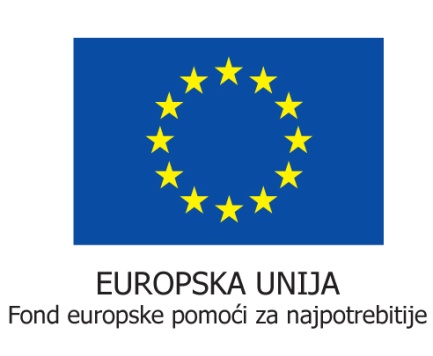 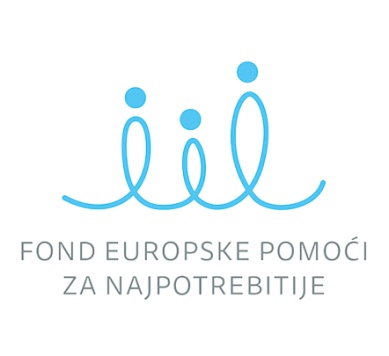 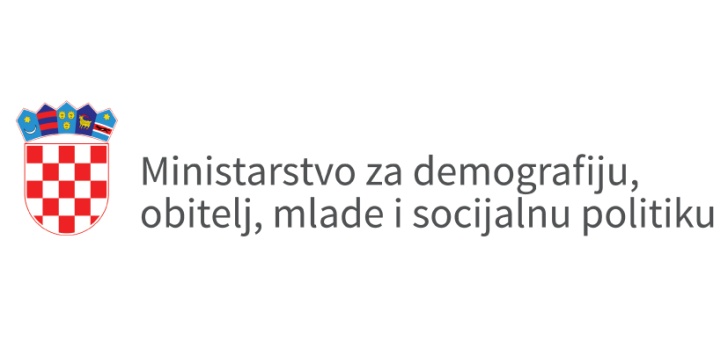 HUMANITARNI PAKET ZA SREDIŠNJU HRVATSKU IIPAKET ŠKOLSKOG PRIBORA ZA 1. RAZRED OSNOVNE ŠKOLEHUMANITARNI PAKET ZA SREDIŠNJU HRVATSKU IIPAKET ŠKOLSKOG PRIBORA ZA 1. RAZRED OSNOVNE ŠKOLEHUMANITARNI PAKET ZA SREDIŠNJU HRVATSKU IIPAKET ŠKOLSKOG PRIBORA ZA 1. RAZRED OSNOVNE ŠKOLE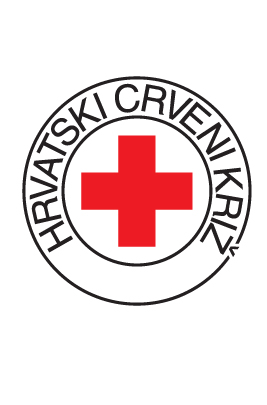 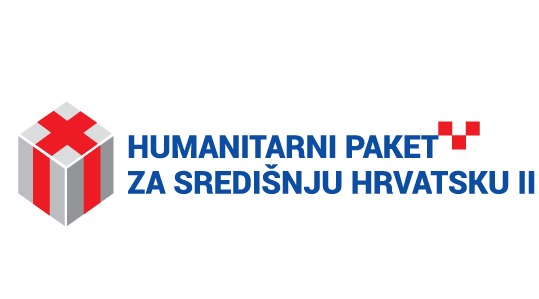 HUMANITARNI PAKET ZA SREDIŠNJU HRVATSKU IIPAKET ŠKOLSKOG PRIBORA ZA 2. RAZRED OSNOVNE ŠKOLEHUMANITARNI PAKET ZA SREDIŠNJU HRVATSKU IIPAKET ŠKOLSKOG PRIBORA ZA 2. RAZRED OSNOVNE ŠKOLEHUMANITARNI PAKET ZA SREDIŠNJU HRVATSKU IIPAKET ŠKOLSKOG PRIBORA ZA 2. RAZRED OSNOVNE ŠKOLEHUMANITARNI PAKET ZA SREDIŠNJU HRVATSKU IIPAKET ŠKOLSKOG PRIBORA ZA 3. RAZRED OSNOVNE ŠKOLEHUMANITARNI PAKET ZA SREDIŠNJU HRVATSKU IIPAKET ŠKOLSKOG PRIBORA ZA 3. RAZRED OSNOVNE ŠKOLEHUMANITARNI PAKET ZA SREDIŠNJU HRVATSKU IIPAKET ŠKOLSKOG PRIBORA ZA 3. RAZRED OSNOVNE ŠKOLEHUMANITARNI PAKET ZA SREDIŠNJU HRVATSKU IIPAKET ŠKOLSKOG PRIBORA ZA 4. RAZRED OSNOVNE ŠKOLEHUMANITARNI PAKET ZA SREDIŠNJU HRVATSKU IIPAKET ŠKOLSKOG PRIBORA ZA 4. RAZRED OSNOVNE ŠKOLEHUMANITARNI PAKET ZA SREDIŠNJU HRVATSKU IIPAKET ŠKOLSKOG PRIBORA ZA 4. RAZRED OSNOVNE ŠKOLE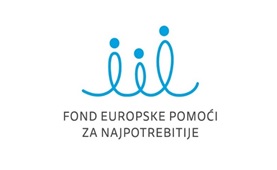 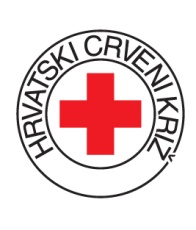 HUMANITARNI PAKET ZA SREDIŠNJU HRVATSKU II.HUMANITARNI PAKET ZA SREDIŠNJU HRVATSKU II.HUMANITARNI PAKET ZA SREDIŠNJU HRVATSKU II.HUMANITARNI PAKET ZA SREDIŠNJU HRVATSKU II.Dragi školarci  Hrvatski Crveni križ dostavlja Vam Školski paket za 1. razred osnovne škole- Humanitarni paket za središnju Hrvatsku financiran iz Fonda europske pomoći za najpotrebitije (FEAD) kojemu je cilj ublažavanje siromaštva pružanjem pomoći najpotrebitijim osobama podjelom hrane i/ili osnovne materijalne pomoći.PAKET ŠKOLSKOG PRIBORA – za 1. razred osnovne školeDragi školarci  Hrvatski Crveni križ dostavlja Vam Školski paket za 1. razred osnovne škole- Humanitarni paket za središnju Hrvatsku financiran iz Fonda europske pomoći za najpotrebitije (FEAD) kojemu je cilj ublažavanje siromaštva pružanjem pomoći najpotrebitijim osobama podjelom hrane i/ili osnovne materijalne pomoći.PAKET ŠKOLSKOG PRIBORA – za 1. razred osnovne školeDragi školarci  Hrvatski Crveni križ dostavlja Vam Školski paket za 1. razred osnovne škole- Humanitarni paket za središnju Hrvatsku financiran iz Fonda europske pomoći za najpotrebitije (FEAD) kojemu je cilj ublažavanje siromaštva pružanjem pomoći najpotrebitijim osobama podjelom hrane i/ili osnovne materijalne pomoći.PAKET ŠKOLSKOG PRIBORA – za 1. razred osnovne školeDragi školarci  Hrvatski Crveni križ dostavlja Vam Školski paket za 1. razred osnovne škole- Humanitarni paket za središnju Hrvatsku financiran iz Fonda europske pomoći za najpotrebitije (FEAD) kojemu je cilj ublažavanje siromaštva pružanjem pomoći najpotrebitijim osobama podjelom hrane i/ili osnovne materijalne pomoći.PAKET ŠKOLSKOG PRIBORA – za 1. razred osnovne školeARTIKLARTIKLJEDINICA MJEREKOLIČINAŠkolska torba Školska torba Komad1Drvene bojice  Drvene bojice  Paket1Vodene boje s kistovimaVodene boje s kistovimaPaket1Tempere boje s kistovimaTempere boje s kistovimaPaket1Flomasteri (min 10 različitih boja)Flomasteri (min 10 različitih boja)Paket1Ravnalo i trokutRavnalo i trokutSet1+2Bilježnice za 1. razredBilježnice za 1. razredSet12Mapa za likovni odgoj  – 1. razredMapa za likovni odgoj  – 1. razredKomad1Pernica - praznaPernica - praznaKomad1Olovka grafitna HB s gumicom na vrhuOlovka grafitna HB s gumicom na vrhuKomad12Kemijska olovka  Kemijska olovka  Komad5ŠiljiloŠiljiloKomad1Gumica za brisanje Gumica za brisanje Komad2Kolaž papir – A4Kolaž papir – A4Komad1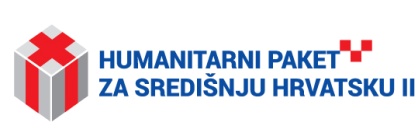 Vaš Hrvatski Crveni križ!Vaš Hrvatski Crveni križ!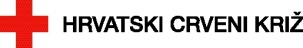 HUMANITARNI PAKET ZA SREDIŠNJU HRVATSKU IIHUMANITARNI PAKET ZA SREDIŠNJU HRVATSKU IIHUMANITARNI PAKET ZA SREDIŠNJU HRVATSKU IIHUMANITARNI PAKET ZA SREDIŠNJU HRVATSKU IIDragi školarci  Hrvatski Crveni križ dostavlja Vam Školski paket za 2. razred osnovne škole- Humanitarni paket za središnju Hrvatsku financiran iz Fonda europske pomoći za najpotrebitije (FEAD) kojemu je cilj ublažavanje siromaštva pružanjem pomoći najpotrebitijim osobama podjelom hrane i/ili osnovne materijalne pomoći.PAKET ŠKOLSKOG PRIBORA – za 2. razred osnovne školeDragi školarci  Hrvatski Crveni križ dostavlja Vam Školski paket za 2. razred osnovne škole- Humanitarni paket za središnju Hrvatsku financiran iz Fonda europske pomoći za najpotrebitije (FEAD) kojemu je cilj ublažavanje siromaštva pružanjem pomoći najpotrebitijim osobama podjelom hrane i/ili osnovne materijalne pomoći.PAKET ŠKOLSKOG PRIBORA – za 2. razred osnovne školeDragi školarci  Hrvatski Crveni križ dostavlja Vam Školski paket za 2. razred osnovne škole- Humanitarni paket za središnju Hrvatsku financiran iz Fonda europske pomoći za najpotrebitije (FEAD) kojemu je cilj ublažavanje siromaštva pružanjem pomoći najpotrebitijim osobama podjelom hrane i/ili osnovne materijalne pomoći.PAKET ŠKOLSKOG PRIBORA – za 2. razred osnovne školeDragi školarci  Hrvatski Crveni križ dostavlja Vam Školski paket za 2. razred osnovne škole- Humanitarni paket za središnju Hrvatsku financiran iz Fonda europske pomoći za najpotrebitije (FEAD) kojemu je cilj ublažavanje siromaštva pružanjem pomoći najpotrebitijim osobama podjelom hrane i/ili osnovne materijalne pomoći.PAKET ŠKOLSKOG PRIBORA – za 2. razred osnovne školeARTIKLARTIKLJEDINICA MJEREKOLIČINAŠkolska torba Školska torba Komad1Drvene bojice  Drvene bojice  Paket1Vodene boje s kistovimaVodene boje s kistovimaPaket1Tempere boje s kistovimaTempere boje s kistovimaPaket1Flomasteri (min 10 različitih boja)Flomasteri (min 10 različitih boja)Paket1Ravnalo i trokutRavnalo i trokutSet1+2Bilježnice za 2. razredBilježnice za 2. razredSet12Mapa za likovni odgoj  – 2. razredMapa za likovni odgoj  – 2. razredKomad1Pernica - praznaPernica - praznaKomad1Olovka grafitna HB s gumicom na vrhuOlovka grafitna HB s gumicom na vrhuKomad12Kemijska olovka  Kemijska olovka  Komad5ŠiljiloŠiljiloKomad1Gumica za brisanje Gumica za brisanje Komad2Kolaž papir – A4Kolaž papir – A4Komad1Vaš Hrvatski Crveni križ!Vaš Hrvatski Crveni križ!HUMANITARNI PAKET ZA SREDIŠNJU HRVATSKU IIHUMANITARNI PAKET ZA SREDIŠNJU HRVATSKU IIHUMANITARNI PAKET ZA SREDIŠNJU HRVATSKU IIHUMANITARNI PAKET ZA SREDIŠNJU HRVATSKU IIDragi školarci  Hrvatski Crveni križ dostavlja Vam Školski paket za 3. razred osnovne škole- Humanitarni paket za središnju Hrvatsku financiran iz Fonda europske pomoći za najpotrebitije (FEAD) kojemu je cilj ublažavanje siromaštva pružanjem pomoći najpotrebitijim osobama podjelom hrane i/ili osnovne materijalne pomoći.PAKET ŠKOLSKOG PRIBORA – za 3. razred osnovne školeDragi školarci  Hrvatski Crveni križ dostavlja Vam Školski paket za 3. razred osnovne škole- Humanitarni paket za središnju Hrvatsku financiran iz Fonda europske pomoći za najpotrebitije (FEAD) kojemu je cilj ublažavanje siromaštva pružanjem pomoći najpotrebitijim osobama podjelom hrane i/ili osnovne materijalne pomoći.PAKET ŠKOLSKOG PRIBORA – za 3. razred osnovne školeDragi školarci  Hrvatski Crveni križ dostavlja Vam Školski paket za 3. razred osnovne škole- Humanitarni paket za središnju Hrvatsku financiran iz Fonda europske pomoći za najpotrebitije (FEAD) kojemu je cilj ublažavanje siromaštva pružanjem pomoći najpotrebitijim osobama podjelom hrane i/ili osnovne materijalne pomoći.PAKET ŠKOLSKOG PRIBORA – za 3. razred osnovne školeDragi školarci  Hrvatski Crveni križ dostavlja Vam Školski paket za 3. razred osnovne škole- Humanitarni paket za središnju Hrvatsku financiran iz Fonda europske pomoći za najpotrebitije (FEAD) kojemu je cilj ublažavanje siromaštva pružanjem pomoći najpotrebitijim osobama podjelom hrane i/ili osnovne materijalne pomoći.PAKET ŠKOLSKOG PRIBORA – za 3. razred osnovne školeARTIKLARTIKLJEDINICA MJEREKOLIČINAŠkolska torba Školska torba Komad1Drvene bojice  Drvene bojice  Paket1Vodene boje s kistovimaVodene boje s kistovimaPaket1Tempere boje s kistovimaTempere boje s kistovimaPaket1Flomasteri (min 10 različitih boja)Flomasteri (min 10 različitih boja)Paket1Ravnalo i trokutRavnalo i trokutSet1+2Bilježnice za 3. razredBilježnice za 3. razredSet12Mapa za likovni odgoj  – 3. razredMapa za likovni odgoj  – 3. razredKomad1Pernica - praznaPernica - praznaKomad1Olovka grafitna HB s gumicom na vrhuOlovka grafitna HB s gumicom na vrhuKomad12Kemijska olovka  Kemijska olovka  Komad5ŠiljiloŠiljiloKomad1Gumica za brisanje Gumica za brisanje Komad2Kolaž papir – A4Kolaž papir – A4Komad1ŠestarŠestarKomad1Vaš Hrvatski Crveni križ!Vaš Hrvatski Crveni križ!HUMANITARNI PAKET ZA SREDIŠNJU HRVATSKU IIHUMANITARNI PAKET ZA SREDIŠNJU HRVATSKU IIHUMANITARNI PAKET ZA SREDIŠNJU HRVATSKU IIHUMANITARNI PAKET ZA SREDIŠNJU HRVATSKU IIDragi školarci  Hrvatski Crveni križ dostavlja Vam Školski paket za 4. razred osnovne škole- Humanitarni paket za središnju Hrvatsku financiran iz Fonda europske pomoći za najpotrebitije (FEAD) kojemu je cilj ublažavanje siromaštva pružanjem pomoći najpotrebitijim osobama podjelom hrane i/ili osnovne materijalne pomoći.PAKET ŠKOLSKOG PRIBORA – za 4. razred osnovne školeDragi školarci  Hrvatski Crveni križ dostavlja Vam Školski paket za 4. razred osnovne škole- Humanitarni paket za središnju Hrvatsku financiran iz Fonda europske pomoći za najpotrebitije (FEAD) kojemu je cilj ublažavanje siromaštva pružanjem pomoći najpotrebitijim osobama podjelom hrane i/ili osnovne materijalne pomoći.PAKET ŠKOLSKOG PRIBORA – za 4. razred osnovne školeDragi školarci  Hrvatski Crveni križ dostavlja Vam Školski paket za 4. razred osnovne škole- Humanitarni paket za središnju Hrvatsku financiran iz Fonda europske pomoći za najpotrebitije (FEAD) kojemu je cilj ublažavanje siromaštva pružanjem pomoći najpotrebitijim osobama podjelom hrane i/ili osnovne materijalne pomoći.PAKET ŠKOLSKOG PRIBORA – za 4. razred osnovne školeDragi školarci  Hrvatski Crveni križ dostavlja Vam Školski paket za 4. razred osnovne škole- Humanitarni paket za središnju Hrvatsku financiran iz Fonda europske pomoći za najpotrebitije (FEAD) kojemu je cilj ublažavanje siromaštva pružanjem pomoći najpotrebitijim osobama podjelom hrane i/ili osnovne materijalne pomoći.PAKET ŠKOLSKOG PRIBORA – za 4. razred osnovne školeARTIKLARTIKLJEDINICA MJEREKOLIČINAŠkolska torba Školska torba Komad1Drvene bojice  Drvene bojice  Paket1Vodene boje s kistovimaVodene boje s kistovimaPaket1Tempere boje s kistovimaTempere boje s kistovimaPaket1Flomasteri (min 10 različitih boja)Flomasteri (min 10 različitih boja)Paket1Ravnalo i trokutRavnalo i trokutSet1+2Bilježnice za 4 razredBilježnice za 4 razredSet12Mapa za likovni odgoj  – 4 razredMapa za likovni odgoj  – 4 razredKomad1Pernica – praznaPernica – praznaKomad1Olovka grafitna HB s gumicom na vrhuOlovka grafitna HB s gumicom na vrhuKomad12Kemijska olovka  Kemijska olovka  Komad5ŠiljiloŠiljiloKomad1Gumica za brisanje Gumica za brisanje Komad2Kolaž papir – A4Kolaž papir – A4Komad1ŠestarŠestarKomad1Vaš Hrvatski Crveni križ!Vaš Hrvatski Crveni križ!za NaručiteljaRobert Markt, izvršni predsjednikza Isporučitelja________________, direktorKriteriji za dodjelu ugovoraDodjela kriterija prema slijedećim zahtjevimaMaksimalan broj bodova i način bodovanjaDodjeljeni bodovi1Najniža cijenaNajnižoj ponudi dodjeljuje se maksimalno 70 bodova.Bodovi za predloženi financijski iznos ponude = 70 maksimalnih bodova X najniži iznos dostavljene ponude (Cmin) / predloženi financijski iznos ponude koja se ocjenjuje (Cp)Maksimalno 70 bodovaBp = 70  x Cmin              Cp2Kvaliteta paketa Drugi kriterij je kvaliteta paketa i artikala iz ponude koju će ocijeniti Povjerenstvo za nabavu HCK. Uvidom u dostavljene specifikacije i deklaracije, te uzorke artikala iz predmeta nabave, svaki član Povjerenstva za nabavu HCK će ponudi dodijeliti ocjenu od 1 do 20, a aritmetičkom sredinom dobit će se ukupna ocjena (zaokruživanjem na višu decimalu) i dodijeliti broj bodova za ovaj kriterij. Ocijene će se dodijeliti u rasponu od:      ne zadovoljava kvalitetu = 0 bodova      zadovoljavajuća kvaliteta = 1 do 5 bodova      dobra kvaliteta = 6 do 10 bodova      vrlo dobra kvaliteta = 11 do 15 bodova      izvrsna kvaliteta = 16 do 20 bodovaMaksimalno 20 bodova3Rok početka isporuke paketaNajraniji rok početka isporuka paketa nakon narudžbe paketa kod jedne podjele školskog pribora kraći od propisanih 10 dana. Navedeni rok ne može biti kraći od 3 dana. Za ponude koje navedu kraći rok od 3 dana uvrstit će se  rok od 3 dana. Relativni značaj ovog kriterija je 10% s maksimalnim mogućim brojem bodova – 10.Bp = 10 x 3 (minimalni rok) / rok iz ponude (Rp)Maksimalno 10 bodovaBp = 10  x 3            RpUkupno bodova: